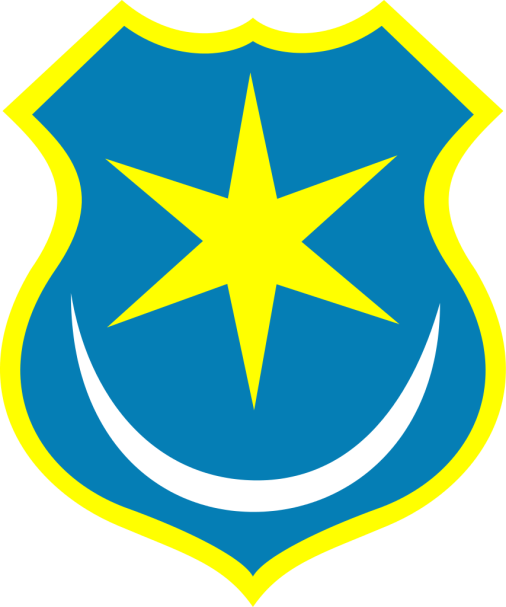 PROGRAM WSPIERANIA RODZINY W MIEŚCIE PRZEWORSK NA LATA 2017 – 2019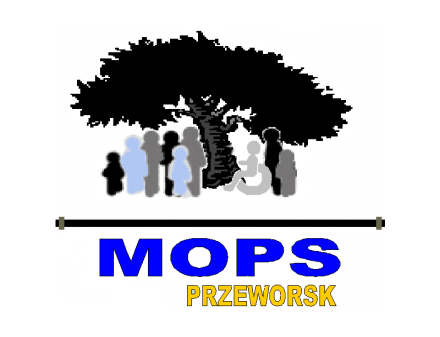 LUTY 2017Spis treści Wstęp  …………………………………………………………………….…………..……….2 I.  Diagnoza demograficzno - społeczna w mieście Przeworsk ………………………....……7II. Adresaci programu ……………………………………………………….…………..…...24III. Zasoby instytucjonalne ……………………………………………………….....……….24  IV. Analiza SWOT  ……………………………………………………………………...…...42V. Cele i realizacja programu  ……………………………………………………….……….47VI. Finansowanie Programu  …………………………………………………………….…. 54VII. Zakładane efekty i rezultaty programu ………………………………………...………..54 VIII. Monitoring i ewaluacja  ……………………………………………………...……….. 55Wstęp         Pomoc rodzinom przeżywającym trudności w wypełnianiu funkcji opiekuńczo – wychowawczych oraz organizację pieczy zastępczej określa ustawa z dnia 9 czerwca 2011 roku 
o wspieraniu rodziny i systemie pieczy zastępczej. Ustawa dokonuje podziału kompetencji, zadań 
i działań realizowanych przez jednostki samorządu terytorialnego oraz organy administracji rządowej. Podział ten obrazuje poniższa tabela:
Zgodnie z art. 176 pkt 1 ustawy z dnia 9 czerwca 2011 r. o wspieraniu rodziny i systemie pieczy zastępczej, do zadań własnych gminy należy opracowanie 3 –letnich programów wspierających rodziny. Niniejszy program Wsparcia Rodziny w Mieście Przeworsk na lata 2017-2019 stanowić będzie kompleksowy system wspierania rodziny wychowującej dziecko na naszym terenie.
Założenia niniejszego Programu znajdują swoje uzasadnienie w dokumentach strategicznych na poziomie województwa, powiatu i gminy.Strategia Rozwoju Województwa Podkarpackiego 2020.             Obszar: Kapitał ludzki.
             Priorytet: Włączenie społeczne.
             Cel: Wzrost poziomu adaptacyjności zawodowej i integracji społecznej w regionie. 
             Kierunki działań: 
             - zmniejszenie poziomu biedy i wykluczenia społecznego w województwie,
             - tworzenie zintegrowanego systemu wsparcia dla środowisk zagrożonych marginalizacją
                i wykluczeniem społecznymStrategia Rozwoju Powiatu Przeworskiego na lata 2014-20120Obszar: Rozwój kapitału ludzkiego i poprawa warunków życia mieszkańców
 Cel strategiczny: Poprawa dostępności mieszkańców do usług społecznych Strategia Rozwiązywania Problemów Społecznych Miasta Przeworsk na lata 2016 - 2023, 
Obszar – Rodzina
Cel strategiczny: Tworzenie warunków sprzyjających umacnianiu instytucji rodziny oraz usprawnienie jej funkcjonowania
Cele operacyjne: 
- Wspieranie działań mających na celu promowanie wartości rodziny 
- Wspieranie rozwoju mieszkalnictwa i tworzenie dogodnych warunków życia dla rodzin
- Pomoc w zagospodarowaniu czasu wolnego dla dzieci i młodzieży
- Wspieranie rodzin mających trudności w wypełnianiu swoich podstawowych    funkcji
- Podniesienie kwalifikacji i umiejętności kadr zajmujących się pomocą dla rodzinyProgram ten jest również spójny z następującymi dokumentami: Ustawa z dnia 9 czerwca 2011 roku o wspieraniu rodziny i systemie pieczy zastępczej 
(Dz.U. 2016 poz. 575 z późn. zm.); Ustawa z dnia 12 marca 2004 roku o pomocy społecznej (Dz.U. z 2016 r., poz. 930);Ustawa z dnia 29 lipca 2005 roku o przeciwdziałaniu przemocy w rodzinie (Dz.U. z 2015 r. poz. 1390);Ustawa z dnia 26 października 1982 roku o wychowaniu w trzeźwości i przeciwdziałaniu alkoholizmowi (tj. Dz.U. 2016, poz. 487); Ustawa z dnia 20 kwietnia 2004 roku o promocji zatrudnienia i instytucjach rynku pracy (Dz.U. z 2016 r. poz. 645 z późń. zm.);Ustawa z dnia 8 marca 1990 roku o samorządzie gminnym (tj. Dz. U. 2016 r. poz. 446 
z późn. zm.); Ustawa z dnia 19 sierpnia 1994 roku o ochronie zdrowia psychicznego (tj. Dz. U. 2016 r. 
poz. 546 z późn. zm.); Ustawa z dnia 27 sierpnia 2004 roku o świadczeniach opieki zdrowotnej finansowanych ze środków publicznych (tj. Dz. U. 2016 r. poz. 1793); Ustawa z dnia 28 listopada 2003 r. o świadczeniach rodzinnych 
(Dz.U. z 2016r. poz. 1518 z późn. zm.); Ustawa z dnia 7 września 2007 roku o pomocy osobom uprawnionym do alimentów
 (tj. Dz. U. 2016 r. poz. 169 z późn. zm.); Ustawa z dnia 11 lutego 2016 r. o pomocy państwa w wychowywaniu dzieci (Dz. U. z 2016 r. poz. 195 ze zm.); Ustawa z dnia 5 grudnia 2014 r. o Karcie Dużej Rodziny (Dz. U. z 2016 r. poz. 785 ze zm.); Ustawa z dnia 25 lutego 1964 roku Kodeks rodzinny i opiekuńczy (tj. Dz. U 2015 r.  poz. 2082 z późn. zm.); Ustawa z dnia 21 czerwca 2001 roku o dodatkach mieszkaniowych (tj. Dz. U. 2013 r. poz. 966
 z późn. zm.); Ustawa z dnia 26 października 1982 roku o postępowaniu w sprawach nieletnich 
(tj. Dz. U. 2016 poz. 1654);Ustawa z dnia 7 września 1991 roku o systemie oświaty (tj. Dz. U. 2015 r. 
poz. 2156 z późn. zm.); Wojewódzkim Programem Wspierania Rodziny i Systemu Pieczy Zastępczej na lata 
2014-2020 Rodzina jest pierwszym i podstawowym środowiskiem wychowawczym dziecka. W niej od najmłodszych lat nabywa ono wiedzę o otaczającym świecie, panujących między ludźmi stosunkach. Uczy się wyrażać swoje uczucia oraz wartościowania co jest dobre, a co złe. 
To w rodzinie wychowują się kolejne pokolenia, które w późniejszym okresie kreują społeczeństwo. 
W niej kształtuje się osobowość młodego pokolenia, postawa społeczna. Dlatego tak ważne jest 
zachowanie prawidłowych ról społecznych. Tylko „zdrowa rodzina” jest warunkiem wykreowania 
„zdrowego społeczeństwa”.Rodzina powinna być najbardziej stabilnym punktem odniesienia w doświadczeniu dziecka. Chociaż zmienia się model oraz warunki życia współczesnej rodziny to nadal jest ona niezastąpiona. Budowanie dobrych relacji i więzi rodzinnych ma wpływ na ochronę dzieci i młodzieży przed podejmowaniem zachowań ryzykownych. Osłabienie rodziny sprzyja powstawaniu sytuacji kryzysowych, które przenoszą się na środowisko lokalne. Dlatego jeśli w funkcjonowaniu rodziny pojawiają się dysfunkcje, instytucje i służby zobligowane do wspierania rodziny zobowiązane są do podjęcia na jej rzecz określonych działań.Rodzina dysfunkcyjna to taka rodzina, która nie potrafi dostatecznie dobrze wypełniać swoich 
obowiązków wobec dzieci i innych jej członków, w tym: 1. funkcji związanych z zapewnieniem prawidłowych warunków życia, 2. realizacji zadań opiekuńczo- wychowawczych 3. nieradzenia sobie z konfliktami i kryzysem małżeńskim 4. w różnych innych sferach życia rodzinnego jak: w sferze zdrowia, edukacji, aspiracji członków rodziny. Problemy występujące w rodzinie często są złożone i wymagają interdyscyplinarnych rozwiązań. Choroba alkoholowa, przemoc w rodzinie, niewydolność w wypełnianiu funkcji opiekuńczo-wychowawczych, to główne problemy dezorganizujące życie rodzin, którym często towarzyszy również problem ubóstwa, długotrwałego bezrobocia, długotrwałej choroby czy niepełnosprawności.Rodziny dysfunkcyjne wymagają stałego monitorowania przez pracowników socjalnych, pedagogów 
szkolnych, policji, kuratorów sądowych i przedstawicieli innych instytucji, które mają kontakt                 
z rodziną. Podstawą do rozwiązywania problemów społecznych jest wsparcie rodziny                
w odbudowywaniu prawidłowych relacji w rodzinie oraz we właściwym wypełnianiu ról społecznych przez jej członków. Wsparcie to powinno być w miarę możliwości wczesne, mieć charakter profilaktyczny, ochronny oraz powinno być prowadzone przez odpowiednio przygotowaną kadrę. Udzielenie pomocy nie powinno ograniczać się wyłącznie do sytuacji kryzysowych i działań interwencyjnych ale również polegać na działaniach prewencyjnych i profilaktycznych. Stąd wymóg pomocy rodzinie i pracy z rodziną w jej najbliższym otoczeniu i w różnych formach środowiskowych bez potrzeby odrywania dziecka od rodziny. Praca z rodziną przedstawicieli służb społecznych powinna być połączona ze wsparciem ze strony środowiska, w tym również bliższych i dalszych krewnych oraz z aktywnością własną ze strony rodziny. Zadanie to winno być realizowane przede wszystkim przez: Wspieranie funkcji opiekuńczo – wychowawczych rodziny.Wzrost kompetencji rodziców Promowanie wartości rodziny.Właściwa organizację czasu wolnego, promocję sportu i zdrowego stylu życia.Poprawa stanu bezpieczeństwa rodziny, dzieci i młodzieży.Wspieranie i rozwijanie środowiskowych form pomocy rodzinie.Organizując różnorodne formy wsparcia na rzecz rodziny wieloproblemowej, należy doceniać 
i konsekwentnie realizować zasadę podstawowej roli opiekuńczej i wychowawczej rodziny w rozwoju dziecka. Zamiast zastępować rodzinę w jej funkcji opiekuńczo wychowawczej, należy ją wspierać 
i wspomagać tak, aby przywrócić jej prawidłowe funkcjonowanie. Stąd założeniem Programu jest wsparcie rodziny naturalnej, już na etapie, gdy problemy się zaczynają oraz eliminowanie takich sytuacji, kiedy dziecko musi opuścić własną rodzinę. W lokalnym systemie działań w zakresie profilaktyki i rozwiązywania problemów rodziny wzięto pod uwagę uczestnictwo różnych podmiotów i instytucji. I. Diagnoza demograficzno- społeczna miasta  Przeworsk. Diagnoza do Programu opracowana została na podstawie danych z Miejskiego Ośrodka Pomocy Społecznej w Przeworsku, Powiatowego Urzędu Pracy w Przeworsku, sprawozdania Zespołu Interdyscyplinarnego ds. Przeciwdziałania Przemocy w rodzinie oraz danych zebranych od lokalnych instytucji i organizacji podejmujących działania na rzecz rodziny i dziecka.
             Miasto Przeworsk leży w województwie podkarpackim, w powiecie przeworskim na Pogórzu Rzeszowskim, nad rzeką Mleczką. Współcześnie Przeworsk jest lokalnym ośrodkiem usługowo-przemysłowym a także węzłem komunikacyjnym, w którym krzyżują się ważne arterie komunikacyjne 
i trzy linie kolejowe. Miasto stanowi centrum administracyjne powiatu. Znajdują się tutaj m.in. Starostwo, Sąd Rejonowy, Prokuratura Rejonowa, Komenda Powiatowa Policji oraz Państwowa Straż Pożarna. Wchodzi w skład Euroregionu Karpackiego. 	Ogólna liczba ludności zameldowanych w Przeworsku na przestrzeni lat 2010 – 2016 kształtowała się następująco:Tabela nr 1. Liczba osób zameldowanych w Przeworsku w latach 2010 – 2016 (stan na 31 XII).Źródło: Opracowanie własne na podstawie danych Głównego Urzędu Statystycznego - Bank Danych Lokalnych – www.stat.gov.plAnalizując dane należy stwierdzić, że  liczba ludności miasta od wielu lat wykazuje stałą tendencję spadkową. Populacja mieszkańców Przeworska zmniejszyła się z 15 971 osób w roku 2010 do 15 585 osób w roku 2015, odnotowując spadek o 2,4 %. Rok 2016 przełamuje tę tendencję i po raz pierwszy następuje nieznaczny wzrost w liczbie mieszkańców.Poniższa tabela przedstawia strukturę wiekową mieszkańców Przeworska w latach 2010 – 2016.Tabela nr 2. Struktura ludności Przeworska w latach 2010-2016.Źródło: Urząd Miasta Wydział Ewidencji Ludności	Analiza danych ujętych w powyższej tabeli dowodzi, iż do roku 2015 liczba ludzi w wieku:  - przedprodukcyjnym wyraźnie maleje co oznacza, że mniejsza liczba tych osób zasili grupę
    w wieku produkcyjnym;-  produkcyjnym wykazuje tendencję spadkową;-  poprodukcyjnym - wyraźnie rośnie.Utrzymywanie się wymienionych tendencji od wielu lat sprawia, że miasto Przeworsk uznaje się za społeczność starzejącą. Zatem bardzo istotne jest zjawisko jakie pojawiło się w roku 2016, kiedy to po raz pierwszy od początku okresu analizowanego odnotowano wzrost zarówno w ogólnej liczbie ludności Przeworska jak i w osobach w wieku przedprodukcyjnym.  Bezrobocie	Bezrobocie stanowi jeden z ważniejszych problemów dotykających miasto Przeworsk. 
Na przestrzeni lat 2010 -2016 liczba bezrobotnych Przeworszczan zarejestrowanych w Powiatowym Urzędzie Pracy kształtowała się następująco:Tabela nr 3. Bezrobotni zarejestrowani z terenu miasta Przeworsk latach 2011 – 2016 ( stan na 31.XII)Źródło: Powiatowy Urząd Pracy w Przeworsku	Z analizy sytuacji na rynku pracy wynika, że stopniowo zmniejsza się liczba osób bezrobotnych z terenu Przeworska zarejestrowanych w PUP. W analizowanym okresie bezrobocie do roku 2015 utrzymywało się na poziomie wyższym niż 1000 osób. Największą liczbę zarejestrowanych bezrobotnych (1 353 osoby) odnotowano w 2012 r., natomiast najmniejszą (987 osób) w ostatnim roku analizy, tj. w 2016 r., spadek ten wyniósł 27 %. Generalnie liczba bezrobotnych kobiet była większa niż bezrobotnych mężczyzn. W roku 2016 kobiety stanowiły 54,10 % ogółu zarejestrowanych bezrobotnych. 
Według stanu na dzień 31 XII 2016r. w PUP w Przeworsku zarejestrowanych było 987 osób bezrobotnych (mieszkańcy Przeworska) z czego 855 to osoby bez prawa do zasiłku. To grupa osób 
w szczególnie trudnej sytuacji na rynku pracy i stanowi aż 86,62 % ogółu bezrobotnych. Na przestrzeni lat procentowy udział osób bezrobotnych w liczbie Przeworszczan 
w wieku produkcyjnym obrazuje poniższe zestawienie:Tabela nr 4. Udział zarejestrowanych w PUP bezrobotnych w liczbie ludności Przeworska w wieku produkcyjnych w latach 2010 – 2016.Źródło: Opracowanie własne na podstawie danych Głównego Urzędu Statystycznego - Bank Danych Lokalnych – www.stat.gov.plOdsetek osób bezrobotnych wśród populacji Przeworszczan w wieku produkcyjnym wynosi od 13,2 % w roku 2013 do 10,2 % w roku 2016. Relatywnie duży spadek tego wskaźnika należy uznać jako zjawisko pozytywne.                W roku 2016 Miejski Ośrodek Pomocy Społecznej w Przeworsku udzielił wsparcia 1 245 osobom, co stanowi 7,97% wszystkich osób zameldowanych na terenie Przeworska. 
Tabela nr 5. Liczba środowisk objętych świadczeniem z pomocy społecznej w mieście Przeworsk w latach 2014-2016 (opracowano na podstawie sprawozdań resortowych Miejskiego Ośrodka Pomocy Społecznej w P-sku).Dominującym powodem przyznawania pomocy była długotrwała lub ciężka choroba,
a w następnej kolejności: ubóstwo, bezrobocie, niepełnosprawność. Bezradność w sprawach opiekuńczo wychowawczych plasuje się na piątej pozycji Kolejnymi i problemami, które stanowiły przesłankę do przyznania pomocy były alkoholizm, potrzeba ochrony macierzyństwa 
i narkomania. W/w dane nie sumują się, dlatego też w rodzinach może występować jednocześnie kilka przyczyn ubiegania się o pomoc. Poniższa tabela obrazuje typy rodzin korzystających z pomocy społecznej w latach 2014-2016. 
(opracowano na podstawie sprawozdań resortowych Miejskiego Ośrodka Pomocy Społecznej 
w Przeworsku).Tabela nr 6. Typy rodzin objętych pomocą społeczną, w tym wyłącznie pracą socjalną 
( opracowano na podstawie sprawozdań resortowych Miejskiego Ośrodka Pomocy Społecznej w P-sku).Z analizy danych zawartych w tabeli 4 wynika, że zarówno ogólna liczba rodzin, jak i rodzin 
z dziećmi w analizowanym okresie maleje. Liczba rodzin ogółem w porównaniu do roku 2014 zmalała o 14,59 %, zaś liczba rodzin z dziećmi zmalała o 35,63 %. W roku 2016 rodziny 
z dziećmi stanowiły 30,48 % wszystkich rodzin objętych opieką. Natomiast spośród rodzin 
z dziećmi 20,66 % stanowiły rodziny wielodzietne i 32 % rodziny niepełne.Bezradność w sprawach opiekuńczo-wychowawczych i prowadzeniu gospodarstwa domowego jest kolejnym ważnym problemem. Wiele rodzin wykazuje daleko idącą bezradność w tym zakresie. Skuteczna pomoc może być osiągnięta jeśli będzie przebiegać przy współpracy wszystkich osób, instytucji i organizacji pracujących z dziećmi i rodzicami. Gminny system wsparcia rodziny powinien zapewniać szeroki wachlarz pomocy dla rodzin przeżywających trudności w sferze opiekuńczo – wychowawczej oraz stwarzać możliwości skorzystania ze wsparcia odpowiednio do problemów występujących w rodzinie.     Tabela nr 7.  Liczba środowisk z terenu Przeworska, objętych świadczeniem z pomocy społecznej, w których głównym powodem przyznania pomocy była bezradność w sprawach opiekuńczo-wychowawczych w latach 2014-2016 (opracowano na podstawie sprawozdań resortowych Miejskiego Ośrodka Pomocy Społecznej 
w P-sku).     
Jak można zauważyć na podstawie powyższej tabeli, zjawisko bezradności w sprawach opiekuńczo-wychowawczych i prowadzenia gospodarstwa domowego kształtuje się na piątej pozycji wśród głównych powodów przyznania pomocy. W okresie analizowanym maleje i tak z liczby 116 rodzin 
w 2014r. do 88 rodzin w 2016r. co stanowi spadek o 24,14 %.  Jest to zjawisko pożądane, gdyż sugeruje pozytywne rezultaty prowadzonych działań na rzecz wsparcia i funkcjonowania rodzin na   terenie miasta. 
 Podstawowym narzędziem działania systemu wspierania rodziny jest praca z rodziną. Jest ona prowadzona w formie usług asystenta rodziny, który wspiera ją w środowisku. Miejski Ośrodek Pomocy Społecznej w Przeworsku zapewnia w sposób ciągły pomoc w tej formie począwszy od 2011r.Tabela nr 8. Rodziny z terenu Przeworska objęte wsparciem asystenta rodziny w latach 2014-2016      Asystent przydzielany jest rodzinie przeżywającej problemy opiekuńczo - wychowawcze za jej zgodą na wniosek pracownika socjalnego, a także bez jej zgody na mocy postanowienia sądu rodzinnego. Celem tej pracy jest przeciwdziałanie poważnym kryzysom, zagrażającym dobru dziecka. Zadaniem asystenta jest pomoc rodzinie przy wdrażaniu prawidłowych postaw życiowych wszystkich jej członków, wspieranie w rozwiązywaniu podstawowych problemów życiowych tj. wychowawczych, mieszkaniowych, materialnych, zdrowotnych, czy prawnych. Głównymi problemami rodzin korzystających z pomocy asystenta, które destrukcyjnie wpływają na ich funkcjonowanie są:- bezradność w sprawach opiekuńczo - wychowawczych  
- trudności w prowadzeniu gospodarstwa domowego i racjonalnego gospodarowania    
   budżetem    domowym 
- przemoc domowa 
- problemy alkoholowe 
- bezrobocie 
- niepełnosprawność lub długotrwała choroba.               W celu wspierania rodziny przeżywającej trudności w wypełnianiu funkcji opiekuńczo- wychowawczych rodzina może również zostać objęta pomocą rodziny wspierającej, która współdziała   z asystentem rodziny. Pełnienie funkcji rodziny wspierającej może być powierzone osobom  z bezpośredniego otoczenia dziecka, które nie były skazane prawomocnym wyrokiem za umyślne przestępstwo i posiadają pozytywną opinię kierownika Ośrodka pomocy społecznej. Mimo starań czynionych w kierunku pozyskania takich rodzin z żadną nie doszło do zawarcia umowy, stanowiącej podstawę jej funkcjonowania, określającej min. obowiązki po stronie wspierających. Główną przeszkodą, na którą wskazywali kandydaci była forma pisemna tej umowy, a to budziło 
w nich niechęć i lęk przed odpowiedzialnością.          W przypadku, gdy mimo wszechstronnych działań na rzecz dziecka i rodziny, jak również szeroko prowadzonej pracy socjalnej sąd zdecyduje o umieszczeniu dziecka w pieczy zastępczej tj. 
w rodzinie zastępczej, rodzinnym domu dziecka lub w placówce opiekuńczo - wychowawczej, regionalnej placówce opiekuńczo-terapeutycznej, interwencyjnym ośrodku preadopcyjnym, wówczas to, zgodnie z art. 191 w/w ustawy gmina zobowiązania jest do współfinansowania kosztów pobytu dzieci w tych placówkach.Tabela nr 9. Umieszczenie dzieci z terenu Przeworska w pieczy zastępczej oraz odpłatność gminy z tego tytułu 
w okresie 2014-2016
Źródło: Miejski Ośrodek Pomocy Społecznej w Przeworsku Karta Dużej RodzinyOd 16 czerwca 2014 r. Ośrodek realizuje Program rządowy Karta Dużej Rodziny. Program ten skierowany jest do rodzin wielodzietnych, wychowujących troje i więcej dzieci. Na jego podstawie rodziny mogą nabyć uprawnienia do Karty Dużej Rodziny. Karta przysługuje rodzinie niezależnie od dochodu i na jej podstawie rodziny będą mogły korzystać z uprawnień jakie znajdują się w katalogu ulg i zwolnień. Dodatkowo od dnia 1 września 2014 roku na podstawie Uchwały nr LVI/403/14 Rady Miasta Przeworska z dnia 28 sierpnia 2014 r.  w sprawie przyjęcia programu wsparcia dużej rodziny na terenie miasta Przeworska mieszkańcy mogą korzystać z dodatkowych ulg i zniżek na terenie miasta za okazaniem Karty Dużej Rodziny (dotyczy min. korzystania z: siłowni, pływalni odkrytej, krytej, przedszkoli w czasie przekraczającym realizację podstawy programowej, zajęciach w kołach zainteresowań w Miejskim Ośrodku Kultury).
Tabela nr 10. Liczna rodzin, którym wydano Kartę Dużej Rodziny. (opracowano na podstawie sprawozdań Miejskiego Ośrodka Pomocy Społecznej w P-sku).	                                                                                                                                                         Wśród pomocy kierowanej do rodzin należy wymienić min. Program „Pomoc państwa w zakresie dożywiania. W ramach tego programu finansowane są wydatki na posiłki w szkołach, przedszkolach, jadłodajni oraz wydatki na zasiłki na zakup żywności.Tabela nr 11. Świadczeniobiorcy Programu „Pomoc państwa w zakresie dożywiania” w latach 2014-2016Stypendia socjalne i zasiłki szkolneKolejną formą wsparcia finansowego rodzin jest pomoc materialna o charakterze socjalnym dla uczniów. Przysługuje ona w formie: stypendium socjalnego dla uczniów i zasiłku szkolnego. Stypendium to może otrzymać uczeń  znajdujący się w trudnej sytuacji materialnej, życiowej.
Ilość uczniów objętych pomocą w tej formie w latach 2014- 2016 obrazuje poniższa tabela. Tabela nr 12. Uczniowie objęci pomocą w formie: stypendium socjalnego dla uczniów i zasiłku szkolnego
w latach 2014-2016 (opracowano na podstawie Oceny Zasobów Pomocy Społecznej.
Współpraca samorządu z organizacjami pozarządowymiGmina Miejska Przeworsk współpracując z organizacjami pozarządowymi działającymi na terenie miasta, opiera się na zasadzie pomocniczości, suwerenności stron, partnerstwa, efektywności, uczciwej konkurencji, jawności i wzajemności.Instrumentem służącym do ustalenia zasad współpracy między miastem, 
a organizacjami pozarządowymi jest ustalany każdego roku uchwałą Rady Miasta „Program Współpracy Gminy Miejskiej Przeworsk z Organizacjami Pozarządowymi”.Program ten określa min. cel główny i cele szczegółowe, zasady i formy współpracy, zakres podmiotowy i przedmiotowy programu, priorytetowe zadania publiczne, okres, sposób realizacji i jej oceny, wysokość środków przeznaczonych realizację tego programu. Tabela nr 13. Fundacje, stowarzyszenia i organizacje społeczne zarejestrowane w systemie REGON 
w Przeworsku w latach 2010 -2015.Źródło: Opracowanie własne na podstawie danych Głównego Urzędu Statystycznego - Bank Danych Lokalnych – www.stat.gov.pl
Znaczna część wymienionych organizacji działa w kierunku upowszechniania sportu, kultury 
i turystki. Jedenaście z nich (30 %) wskazało w swoich statutach działalność w obszarze pomocy społecznej, między innymi w zakresie pomocy rodzinom i osobom znajdującym się
w trudnej sytuacji życiowej oraz wyrównywania ich szans. 
Na terenie Przeworska funkcjonuje Świetlica „Wzrastanie” prowadzona przez Fundację Pomocy Młodzieży im. Jana Pawła II. „ Wzrastanie”.Fundacja ta powstała w roku 1991. Prowadzi działalność charytatywną na rzecz dzieci i młodzieży, ciągle ją rozszerzając, by dzieciom i młodzieży z rodzin biednych, zaniedbanych i osieroconych nieść pomoc materialną, opiekuńczo – wychowawczą i duchową – „wspomagać we wzrastaniu wewnętrznym i kształtowaniu chrześcijańskiego systemu wartości”.
Tabela nr 14. Liczba uczestników Świetlicy „ Wzrastanie” w Przeworsku w latach 2010 -2016.Żródło. Opracowanie własne na podstawie dane pozyskane ze Świetlicy „ Wzrastanie”.Baza edukacyjna na terenie Przeworska 
Tabela nr 15.  Baza edukacyjna na terenie PrzeworskaŹródło: Opracowanie własne na podstawie danych Głównego Urzędu Statystycznego - Bank Danych Lokalnych – www.stat.gov.plW mieście ponadto znajduje się Poradnia Psychologiczno – Pedagogiczna, która  prowadząc działalność diagnostyczną, terapeutyczną, doradczą, profilaktyczną i szkoleniową - świadczy bezpłatne usługi dla dzieci, młodzieży, rodzin i instytucji oświatowych z terenu powiatu przeworskiego. 
Dzieci, których rozwój przebiega nieharmonijnie lub z opóźnieniem, mają możliwość 
w przeworskich przedszkolach otrzymać pomoc w formie wspierania ich rozwoju i integracji ze środowiskiem. 
              Ponadto w Przeworsku od września 2015 r. w funkcjonuje Niepubliczne Przedszkole Terapeutyczne "Promyczek”. Przeznaczone jest ono dla dzieci w wieku 2,5 – 6 lat ze specjalnymi potrzebami edukacyjnymi, szczególnie ze spektrum autyzmu i Zespołem Aspergera. Przedszkole to może objąć opieką 12 dzieci, które pracują w grupach 4-osobowych pod opieką dwóch terapeutów.

              Na podstawie powyższych danych można wysunąć twierdzenie, że baza edukacyjna na terenie Przeworska jest dość szeroko rozbudowana, dostosowująca się do aktualnych potrzeb, co pozwala przypuszczać, że w znacznym stopniu zabezpiecza edukacyjne potrzeby mieszkańców miasta w tym zakresie.Przemoc w rodzinieW przypadku, gdy zaistnieje podejrzenie występowania przemocy domowej, uruchomiona zostaje procedura ,,Niebieskiej Karty”. Jest to podstawowa forma pomocy w ramach, której przedstawiciele różnych instytucji wspólnie wypracowują, szeroką i kompleksową pomoc rodzinie. 
W konsekwencji takiego działania następuje podział zadań co zwiększa dla rodziny doświadczającej przemocy dostępność do usług poza system pomocy społecznej. Liczbę rodzin z terenu Przeworska wobec, których realizowano procedurę „Niebieska Karta”  
w latach 2012- 2016 przedstawia poniższa tabela:  Tabela nr 16. Liczba rodzin dotkniętych przemocą wobec, których realizowano procedurę „Niebieska Karta” 
w latach 2012- 2016 Na przestrzeni analizowanych lat zauważa się wprawdzie początkowo wzrost liczby rodzin dotkniętych przemocą domową, jednak nie wynika to ze wzrostu zjawiska przemocy, lecz 
z powszechniejszego ujawniania jej. Świadomość społeczna w tym zakresie wzrasta i ludzie coraz częściej zwracają się o pomoc. Najwyższa liczbę rodzin dotkniętych przemocą odnotowano w 2013 roku i było to 60 rodzin, po czym sukcesywnie liczba ta maleje, do 42 rodzin w roku 2016.
Jeśli chodzi o częstotliwość zdarzeń przemocowych w w/w rodzinach, należy zaznaczyć Iż 
w zdecydowanej większości ma to miejsce 1 raz w roku.Poniżej przedstawiona dotyczy rodzin wobec, których w roku 2016 realizowana była procedura niebieskiej karty. 
Tabela nr 17. Liczba rodzin dotkniętych przemocą, wobec, których wszczęto procedurę „Niebieska Karta” 
w  2016 r.          Spośród wszystkich 42 spraw  prowadzonych  w roku  2016 na dzień 31 grudnia 2016r. zakończonych zostało 24 z czego : 
w 15 przypadkach z uwagi na ustanie przemocy  i uzasadnione przypuszczenie  o zaprzestaniu dalszego jej stosowania oraz po zrealizowaniu indywidualnego planu pomocy na podstawie
 § 18 ust. 1 pkt 1 rozporządzenia w sprawie procedury „Niebieskie Karty” oraz wzorów formularzy „Niebieska Karta”    w 9 przypadkach z uwagi na rozstrzygnięcie o braku zasadności podejmowania działań na podstawie § 18 ust. 1 pkt 2 rozporządzenia w sprawie procedury „Niebieskie Karty” oraz wzorów formularzy „Niebieska Karta”. W pozostałych 18 przypadkach  praca grup roboczych kontynuowana jest w roku 2017.Na terenie Przeworska prowadzone jest poradnictwo oraz działania edukacyjne służące wzmocnieniu opiekuńczych i wychowawczych kompetencji rodziców w rodzinach zagrożonych przemocą 
w rodzinie poprzez:1. Działalność Punktu Informacyjno-Konsultacyjnego do spraw Uzależnień i Ofiar Przemocy    
w Rodzinie w Przeworsku gdzie specjaliści  w zakresie diagnozy i pomocy psychologicznej , prawnej, ds. uzależnień , przeciwdziałania przemocy w rodzinie i terapeutycznej   - udzielali wsparcia i pomocy osobom potrzebującymTabela nr 18 Dostępność poradnictwa specjalistycznego na terenie Przeworska w 2016 r. 
2. Poradnia Psychologiczno-Pedagogiczna w Przeworsku prowadziła terapie systemowe dla rodzin, terapie indywidualne dla ofiar przemocy, warsztaty ,, Szkoła dla rodziców i wychowawców”.
3. W lokalnych szkołach prowadzona była przez pielęgniarki szkolne działalność edukacyjna zarówno wśród uczniów jak i rodziców tematycznie związana z przemocą i zagrożeniami z nią związanymi.
4. W szkołach prowadzona była pedagogizacja rodzin (wykłady i konferencje wśród uczniów 
i rodziców) z zakresu przemocy 
Wpływ problemów alkoholowych na rodzinę
Alkoholizm często jest nazywany „chorobą rodziny”. Określenie to ma zwrócić uwagę na niezwykle silny wpływ, jaki alkoholicy wywierają na swoje otoczenie. Członkowie rodziny nie są w stanie zignorować czy też uciec od problemu, jakim jest pijący. Rodzina, w której jeden 
z członków działa w sposób zaburzony, cała funkcjonuje na podobnych zasadach. Zachowanie wszystkich staje się  podobnie upośledzone, jak zachowania alkoholika. Choroba alkoholowa zakłóca ustalony w rodzinie porządek. Kolejni członkowie rodziny zostają wytrąceni z równowagi. Pojawia się niepewność, zakłopotanie, gniew i lęk.Tabela nr 19. Liczba rodzin i osób w rodzinach korzystających  z pomocy społecznej z powodu alkoholizmu 
w latach 2011-2016.( opracowano na podstawie sprawozdań resortowych MOPS P-sk).W analizowanym okresie zauważalna jest tendencja wzrostowa liczby rodzin z problemem alkoholowym. Z powodu uzależnienia lub nadużywania alkoholu przez co najmniej jednego z członków rodziny, w roku 2011 z pomocy społecznej skorzystało 40 rodzin, natomiast w roku 2016 liczba tych rodzin wyniosła 56 – wzrost o 40 %.
Podsumowanie
            Wiele problemów z jakimi borykają się rodziny jest ze sobą powiązanych w sposób przyczynowo- skutkowy. Dlatego też tylko kompleksowe i profesjonalne podejście wszystkich instytucji i organizacji działających w obszarze rodziny pozwoli jej na wyjście z kryzysu i umożliwi prawidłowe funkcjonowanie.Zmiany w strukturze rodziny, zmiany systemu wartości a właściwie utrata podstawowych wartości rodzinnych, powiększający się obszar zagrożenia funkcjonowania jednostki 
i rodziny oraz wiele jeszcze nieznanych lub nierozpoznanych zagrożeń - wymuszą zastosowanie nowych rozwiązań, rozwinięcie umiejętności wczesnego rozpoznawania problemów oraz przeciwdziałania im. Podążając za tymi zmianami instytucje działające w tym obszarze  będą musiały sprostać nowym wyzwaniom, które tylko przy dobrze układającej się współpracy dadzą szanse powodzenia. II. Adresaci Programu Odbiorcami działań ujętych w Programie są rodziny zamieszkałe na terenie miasta Przeworsk, wychowujące dzieci, przeżywające trudności w wypełnianiu funkcji opiekuńczo-wychowawczych oraz rodziny zagrożone umieszczeniem dzieci w pieczy zastępczej, bądź z których dzieci umieszczone zostały w pieczy zastępczej, lub rodziny, którym zostały odebrane bądź ograniczone prawa rodzicielskie.III.  ZASOBY INSTYTUCJONALNE 1. Miejski Ośrodek Pomocy Społecznej.Oprócz działań ściśle określonych w ustawie o pomocy społecznej, tutejszy Ośrodek mając na uwadze pomoc rodzinom realizuje programy:Przeworszczanie dla PrzeworszczanZałożeniem programu jest zbiórka trwałych artykułów spożywczych dla rodzin potrzebujących, objętych pomocą MOPS- u umożliwiająca zabezpieczenie podstawowych potrzeb egzystencjalnych i wyposażenie w artykuły żywnościowe mieszkańców miasta żyjących w niedostatku.Bank rzeczy używanychZałożeniem programu jest zbiórka artykułów używanych, umożliwiających zabezpieczenie odzieży, mebli i innych artykułów AGD osobom potrzebującym.Mikołaj przychodzi do każdegoZałożeniem programu jest integracja osób niepełnosprawnych z dziećmi pochodzącymi ze środowisk zagrożonych wykluczeniem społecznym oraz młodzieży działającej na rzecz osób dotkniętych dysfunkcjami, aktywizacja środowiska lokalnego.               Program treningu ekonomiczno – budżetowego dla rodzin dysfunkcyjnych, będących 
              w trudnych warunkach materialnych
              Założeniem merytorycznym programu jest wyrobienie umiejętności racjonalnego gospodarowania posiadanymi środkami finansowymi wśród klientów pomocy społecznej, mających problemy natury finansowej, planowanie najbliższej przyszłości własnej rodziny, umiejętne prowadzenie  gospodarstwa domowego w obecnej rzeczywistości, wzmocnienie kompetencji roli rodzica.
             Program treningu sanitarno – higienicznego dla rodzin dysfunkcyjnych, żyjących 
w trudnych warunkach socjalno – bytowych
            Założeniem  programu jest poprawa funkcjonowania rodzin poprzez wykształcenie niezbędnych umiejętności oraz nawyków związanych z czystością i higieną osobistą, nabycie umiejętności właściwego prowadzenia gospodarstwa domowego, zapobieganie chorobom zakaźnym.
             Współpraca interdyscyplinarna instytucji pracujących z rodziną na rzecz zapobiegania marginalizacji i wykluczeniu społecznemu osób i rodzin
          Celem współpracy  jest działalność prewencyjna, interwencyjna i opiekuńcza w rodzinach , prowadząca do prawidłowego pełnienia ról społecznych przez ich członków, korzystania z dóbr publicznych i infrastruktury społecznej, gromadzenia zasobów i zdobywania dochodów w godny sposób, integracji ze środowiskiem.
              Program „Podziel się cukierkiem”Założeniem merytorycznym programu jest pozyskanie słodyczy i zabawek niezbędnych do przeprowadzenia programu „Mikołaj przychodzi do każdego". Akcja zbiórki przeprowadzania jest w lokalnych instytucjach i zakładach pracy przez Miejski Ośrodek Pomocy Społecznej w Przeworsku.           2.Zespół Interdyscyplinarny do Spraw Przeciwdziałania Przemocy w Rodzinie

Gmina podejmuje działania na rzecz przeciwdziałania przemocy w rodzinie, w szczególności
 w ramach pracy w Zespole Interdyscyplinarnym. Zespół powołuje burmistrz miasta. Celem zespołu jest przede wszystkim przeciwdziałanie przemocy a ponadto zapobieganie marginalizacji, wykluczeniu społecznemu, przywrócenie do prawidłowego wypełniania ról rodzinnych, wychowawczych i społecznych w środowisku lokalnym. Zespół realizuje działania określone Miejski Program Przeciwdziałania Przemocy w Rodzinie oraz Ochrony Ofiar Przemocy 
w Rodzinie;3. Urząd Miasta Przeworska – Referat OrganizacyjnyW ramach realizowanych zadań Urząd Miasta przyznaje pomoc w formie:świadczeń pomocy materialnej o charakterze socjalnym – stypendium szkolnestypendium za szczególne wyniki w nauce stypendium za wybitne osiągnięcia4. Powiatowe Centrum Pomocy Rodzinie.Do zadań PCPR wynikających z ustawy o pomocy społecznej należą min.:prowadzenie specjalistycznego poradnictwa,organizowanie opieki w rodzinach zastępczych, udzielanie pomocy pieniężnej na częściowe pokrycie kosztów utrzymania umieszczonych w nich dzieci oraz wypłacanie wynagrodzenia z tytułu pozostawania w gotowości przyjęcia dziecka lub świadczonej opieki i wychowania niespokrewnionych z dzieckiem zawodowym rodzinom zastępczym,zapewnienie opieki i wychowania dzieciom całkowicie lub częściowo pozbawionym opieki rodziców, w szczególności przez organizowanie i prowadzenie ośrodków adopcyjno-opiekuńczych, placówek opiekuńczo wychowawczych dla dzieci  i młodzieży, w tym placówek wsparcia dziennego o zasięgu ponadgminnym, a także tworzenie i wdrażanie programów pomocy dziecku i rodzinie,przyznawanie pomocy pieniężnej na usamodzielnienia oraz na kontynuowanie nauki osobom opuszczającym placówki opiekuńczo-wychowawcze,pomoc w integracji ze środowiskiem osób mających trudności w przystosowaniu się do życia młodzieży opuszczającej placówki opiekuńczo-wychowawcze,pomoc cudzoziemcom, którzy otrzymali status uchodźcy,prowadzenie i rozwój infrastruktury domów pomocy społecznej o zasięgu ponadgminnym oraz umieszczanie w nich skierowanych osób,prowadzenie mieszkań chronionych oraz powiatowych ośrodków wsparcia,prowadzenie ośrodków interwencji kryzysowej,udzielanie informacji o prawach i uprawnieniach,szkolenie i doskonalenie kadr pomocy społecznej z terenu powiatu,doradztwo metodyczne dla kierowników i pracowników jednostek organizacyjnych pomocy społecznej z terenu powiatu,podejmowanie innych działań wynikających z rozeznanych potrzeb,W Powiecie Przeworskim działają również dwie rodziny zastępcze o charakterze pogotowia rodzinnego, w tym jedna na terenie miasta Przeworska.Organizowanie i prowadzenie specjalistycznego poradnictwaPrzy Powiatowym Centrum Pomocy Rodzinie działa Powiatowy Punkt Interwencji Kryzysowej. Zakres świadczonych usług: pomoc psychologiczna, pomoc prawna, pomoc socjalna. 
Ponadto realizowany jest Program Korekcyjno-Edukacyjny skierowany do osób stosujących przemoc domową.4. Miejska Komisja Rozwiązywania Problemów Alkoholowych
realizuje Miejski Program Profilaktyki i Rozwiązywania Problemów Alkoholowych;Do zadań Komisji należy min.:Wydawanie postanowień dotyczących wydawania i cofania zezwoleń na sprzedaż i podawanie napojów alkoholowych.Prowadzenie kontroli przestrzegania warunków i zasad sprzedaży, podawania i spożywania napojów alkoholowych na podstawie upoważnienia BurmistrzaDziałania zmierzające do poddania się leczeniu odwykowemu osób, które w związku 
z nadużywaniem alkoholu powodują rozkład życia rodzinnego, demoralizację małoletnich, uchylają się od pracy albo systematycznie zakłócają spokój lub porządek publiczny.Podejmowanie działań wobec osób nadużywających alkoholu, które dopuszczają się fizycznego lub moralnego znęcania się nad członkami rodziny.Specjalistyczne dyżury członków Komisji w zakresie problematyki uzależnień oraz poradnictwa psychologicznego i medycznego w Punkcie Informacyjno - Konsultacyjnym.W celu realizacji zadań Komisja współpracować powinna z instytucjami prowadzącymi działania na rzecz osób i rodzin z problemem alkoholowym oraz dotkniętych przemocą.5. Szkoła Podstawowa Nr 1 im. Jana Pawła IIPrzy szkole działa Stowarzyszenie Przyjaciół Szkoły Podstawowej nr 1 im. Jana Pawła II w Przeworsku „Jedynka".Celem stowarzyszenia jest organizowanie oraz finansowe, rzeczowe i ideowe wspieranie edukacji uczniów Szkoły Podstawowej nr 1 w Przeworsku poprzez podejmowanie działań społecznych w dziedzinie oświaty i wychowania. Priorytetem w działaniach stowarzyszenia jest wyrównywanie szans edukacyjnych i rozwojowych dzieci pochodzących z rodzin znajdujących się w trudnej sytuacji życiowej i materialnej. Prowadzone działaniaPrzezwyciężanie trudnych sytuacji życiowych, działalność wspierająca:	działalność charytatywna,pomoc społeczna, w tym pomoc rodzinom i osobom w trudnej sytuacji życiowej oraz wyrównywanie ich szans.Ochrona zdrowia: ochrona i promocja zdrowia.Nauka, kultura, ekologia:nauka, szkolnictwo wyższe, edukacja, oświata i wychowanie,kultura, sztuka, ochrona dóbr kultury i dziedzictwa narodowego,ekologia i ochrona zwierząt oraz ochrona dziedzictwa przyrodniczego.Integracja europejska, wspólnoty lokalne, aktywność społeczna:promocja i organizacja wolontariatu.Tożsamość, tradycja narodowa: podtrzymywanie i upowszechnianie tradycji narodowej, pielęgnowanie polskości, rozwój świadomości narodowej, obywatelskiej i kulturowej.Sport, turystyka, wypoczynek:wspieranie i upowszechnianie kultury fizycznej i sportu,turystyka i krajoznawstwo,wypoczynek dzieci i młodzieży.Szkoła stara się w sposób ciekawy i interesujący organizować czas wolny uczniom. Liczne koła przedmiotowe oraz sekcje sportowe umożliwiają wszechstronny rozwój zdolności i zainteresowań uczniów.
Pływalnia
Dzięki niej dzieci uczą się pływać a to pozwala im utrzymać prawidłową sylwetkę.  Odbywają się również zajęcia gimnastyki korekcyjnej.SMOK 
Szkolny Młodzieżowy Ośrodek Koszykówki dla dziewcząt. Nadrzędnym celem jest popularyzacja koszykówki oraz zwiększenie liczby dzieci i młodzieży uprawiających tę dyscyplinę sportu.Ponadto szkoła bierze udział w międzynarodowym projekcie „Partnerzy Przyszłości” 
w ramach, którego Niemcy tworzą sieć składającą się z przeszło 1.000 szkół utrzymujących partnerskie stosunki z innymi szkołami. Szkoły otrzymują wsparcie, na które składają się między innymi kursy dokształcające dla dyrektorów szkół i kadry pedagogicznej, pomoc finansowa przeznaczona na poprawę wyposażenia pomieszczeń dydaktycznych i do nauki własnej, jak również dostęp do stypendiów i kursów letnich organizowanych dla młodzieży szkół partnerskich 
w Niemczech.6. Szkoła Podstawowa Nr 2 im. Hugona KołłątajaPrzy szkole działa Stowarzyszenie Sympatyków Szkoły Podstawowej im. Hugona Kołłątaja 
w Przeworsku, Cele Stowarzyszenia:wspomaganie działalności dydaktycznej, wychowaw3czej i opiekuńczej szkołydziałalność na rzecz dzieci niepełnosprawnychpozyskiwanie sprzętu i pomocy dydaktycznychochrona i promocja zdrowiaupowszechnienie kulturyochrona dziedzictwa przyrodniczegoProjekty  realizowane to :
             -  Akademia Młodego Kucharza
             -  Absolwent z Pasją7. Szkoła Podstawowa Nr 3 im. Józefa PiłsudskiegoPomimo peryferyjnego położenia szkoła spełnia swoje cele edukacyjno- wychowawcze 
i ustawicznie je poprawia, dzięki czemu uczniowie osiągają bardzo duże sukcesy w różnych dziedzinach edukacyjnych. Szkoła rozwija zainteresowania uczniów poprzez działalność Polskiego Towarzystwa Schronisk Młodzieżowych, organizowanie „Zielonych Szkół” oraz innych wycieczek             
(np: odwiedziny Sejmu i Senatu, mecze polskiej reprezentacji w piłce nożnej i wiele innych                      w ciekawe miejsca Polski).Ponadto placówka umożliwia uczestnictwo w szeregu zajęć pozalekcyjnych tj:kółko dekoratorskie,kółko informatyczne,kółko sportowe,kółko taneczne,kółka specjalistyczne,kółka językowe.W szkole działa także uczniowski klub sportowy „LIDER”8. Gimnazjum Nr 1 im. Kardynała WyszyńskiegoPrzy szkole działa Stowarzyszenie na Rzecz Wspierania Gimnazjum Nr 1 w Przeworsku założone w maju 2005 roku z myślą o pomocy Gimnazjum i działa na jego terenie.Cele stowarzyszenia:Podejmowanie różnorodnych działań propagujących i wspierających rozwój bazymaterialnej szkoły. Wyposażenie obiektu szkolnego w niezbędny sprzęt i pomoce naukowe. Kultywowanie tradycji szkoły, środowiska lokalnego oraz propagowanie wśród społeczeństwa informacji o osiągnięciach i planowanych zamierzeniach.Współpraca z innymi organizacjami i instytucjami, których działalność służy realizacji celów statutowych Stowarzyszenia. Pozyskiwanie środków materialnych na statutową działalność Stowarzyszenia. Upowszechnianie krajoznawstwa i turystyki wśród młodzieży szkolnej jako aktywnej formy wypoczynku i zapewnienie uczniom opieki wychowawczej i informacji krajoznawczo turystycznej. Działania podejmowane przez szkołę w celu ograniczenia występowania zachowań ryzykownych: 	Program Profilaktyczno Wychowawczy „POMOST między dzieciństwem a dorosłością”.    	Celem programu jest zapobieganie zachowaniom ryzykownym wśród uczniów gimnazjum. Cele szczegółowe programu są następujące:promocja zdrowego stylu życia,przekazanie wiedzy na temat przyczyn, konsekwencji i sposobów przeciwdziałania zachowaniom ryzykownym,rozwinięcie ważnych umiejętności życiowych, np. radzenie sobie z sytuacją trudną, ze stresem. Zakres tematyczny programu przedstawia się w sposób następujący:integracja zespołu klasowego,wartości i normy, wybrane elementy wiedzy prawnej, wybrane problemy psychologii zdrowia, psychologiczne i społeczne aspekty funkcjonowania jednostki i grupy, uzależnienia, agresja i przemoc. Program POMOST stał się ważnym elementem Szkolnego Programu Profilaktyki. Jego realizatorami są wszyscy wychowawcy, a odbiorcami wszyscy uczniowie. Przy realizacji zajęć z zakresu prawa korzysta się z pomocy specjalisty d.s. nieletnich i prewencji kryminalnej. Zajęcia prowadzone są metodami aktywnymi a wypracowane materiały eksponowane są na korytarzach szkolnych 
i prezentowane rodzicom podczas wywiadówek.Stała, bieżąca diagnoza sytuacji dydaktycznej i wychowawczej w klasie i w szkole.Aby lepiej poznać uczniów, ułatwić im start w nowej szkole, dla uczniów klas pierwszych organizowane są w pierwszych dwóch dniach nauki zajęcia integracyjne. Podczas tych zajęć wychowawcy mają możliwość obserwowania wychowanków w różnych sytuacjach, rozmawiają z nimi, otrzymują informacje o predyspozycjach, zainteresowaniach, stanie zdrowia, cechach charakteru oraz warunkach rodzinnych. Równolegle dla uczniów klas II i III organizowane są zajęcia z wychowawcą poświęcone przede wszystkim przypomnieniu zapisów zawartych w Statucie Szkoły, szczególnie dotyczących uczniów. Jest to również okazja do doskonalenia relacji wychowawca – uczniowie. Podczas zajęć opracowywane są kontrakty klasowe stanowiące zbiór zasad i norm poszczególnych klas.Wszyscy wychowawcy mają obowiązek systematycznego prowadzenia Teczki Wychowawcy. Dokumenty tam gromadzone świadczą o tym, że wychowawca dąży do poznawania ucznia, jego problemów, pomaga mu w pokonywaniu trudności.Wychowawca systematycznie kontroluje obecność uczniów na lekcjach i co miesiąc składa pedagogom pisemne sprawozdanie. Wychowawca utrzymuje stały kontakt z rodzicami uczniów i uświadamia im rzeczywistą sytuację dziecka i jego możliwości w szkole. W sytuacjach szczególnie trudnych wychowawcy 
i pedagodzy odbywają wizyty domowe.Rodzice i uczniowie są na bieżąco informowani o organizowanych w szkole formach pomocy (zespoły dydaktyczno – wyrównawcze, konsultacje dla uczniów).Wychowawcy i nauczyciele znają i stosują się do zaleceń poradni psychologiczno – pedagogicznej zawartych w opiniach, orzeczeniach lub informacjach. W szkole istnieje Grupa Wsparcia dla Wychowawców, która ma otwartą strukturę. Jednym 
z zadań tego zespołu jest opracowywanie Scenariuszy spotkań z rodzicami. Wychowawcy otrzymując przygotowany scenariusz wraz z załącznikami mają gotowe materiały do prowadzenia spotkania, Dyrektor Szkoły ma pewność, że ważne kwestie, sprawy zostały we właściwym terminie przekazane wszystkim rodzicom. Innym zadaniem Grupy jest przygotowywanie i prowadzenie spotkań 
z przedstawicielami instytucji wspierających pracę szkoły (Policja, Straż Miejska, Sąd Rodzinny, Prokuratura), które służą między innymi wypracowaniu Szkolnego Systemu Interwencji, a także zasad współpracy z poszczególnymi instytucjami.Każdego roku wśród uczniów Gimnazjum przeprowadzana jest ankieta pt. „Zagrożenia cywilizacyjne, na które narażony jest uczeń naszej szkoły”. Jest ona jednym z elementów diagnozy najczęściej występujących problemów. UKS ,,Orlik”Uczniowski Klub Sportowy Orlik Przeworsk zajmuje się planowaniem i organizowaniem pozalekcyjnych zajęć sportowych i rekreacyjnych dla dzieci i młodzieży. Zrzesza sekcje siatkówki, koszykówki, piłki ręcznej, lekkoatletyki, unihocka, aerobiku oraz pływania, które jest dyscypliną wiodącą.9. Zespół Szkół Ogólnokształcących i Zawodowych im. Króla Władysława JagiełłyZSOiZ jako pierwsza szkoła w powiecie przeworskim postanowiła przyłączyła się do projektu Europejska Sieć Szkół Promujących Zdrowie. W ramach projektu w szkole pracownicy i uczniowie:podejmują starania, aby poprawić swoje samopoczucie i zdrowie,uczą się jak zdrowiej żyć i jak tworzyć zdrowe środowisko,zachęcają ludzi ze swojego otoczenia zwłaszcza rodziców, do podjęcia podobnych starań. Celem tego projektu jest:Edukacja zdrowotna jako ważny element programu nauczania szkoły.Etos zdrowia w szkole – środowisko fizyczne i społeczne oraz polityka i organizacja, wspierające edukację zdrowotną i sprzyjające zdrowemu stylowi życia oraz dobremu samopoczuciu członków społeczności szkolnejWspółdziałanie z rodzicami i społecznością lokalną.Realizując te cele, społeczność szkolna stara się:zapewnić sprzyjające zdrowiu środowisko fizyczne pracy i nauki,kształtować poczucie odpowiedzialności za zdrowie u każdej osoby, w rodzinie 
i w społeczności lokalnej,zachęcać do zdrowego stylu życia oraz stworzyć uczniom i pracownikom realne i atrakcyjne możliwości dokonywania zdrowych wyborów,umożliwiać uczniom rozwój ich potencjału fizycznego, psychicznego i społecznego oraz wzmacniać ich poczucie własnej wartości,przedstawiać społeczności szkolnej jasne cele dla promocji zdrowia i bezpieczeństwa,kształtować dobre relacje między:pracownikami i uczniami,samymi uczniami,szkołą i rodzicami oraz społecznością lokalną,wykorzystywać wszelkie dostępne środki w społeczności lokalnej dla wspierania działań 
w zakresie promocji zdrowia,włączyć edukację zdrowotną uczniów do programu nauczania szkoły z wykorzystaniem aktywizujących metod nauczania,wyposażyć uczniów w wiedzę i umiejętności niezbędne do podejmowania wyborów dla poprawy własnego zdrowia oraz tworzenia zdrowego i bezpiecznego środowiska fizycznego,włączyć do działań szkoły szkolną służbę zdrowia.10. Zespół Szkół Zawodowych im.  Króla Jana III SobieskiegoMłodzieżowy Klub Abstynencki VICTORIAW Zespole Szkół Zawodowych od 1993 roku działa Młodzieżowy Klub Abstynencki Victoria, który tworzą uczniowie szkoły. Istnienie Klubu normuje „Ustawa o wychowaniu     w trzeźwości 
i przeciwdziałaniu alkoholizmowi z dnia 26 października 1982 roku z późniejszymi zmianami”, art. 2, art. 41. Klub działa w strukturach szkoły, bez osobowości prawnej. Przepisy regulujące strukturę, zadania i sposób działania Klubu zostały zawarte w statucie MKAV. Statut określa prawa 
i obowiązki kandydatów i członków Klubu, zakres uprawnień opiekuna, cele i środki jego działania oraz zawiera przepisy ogólne. Celem działalności Klubu jest propagowanie wśród młodzieży trzeźwej obyczajowości i zdrowego stylu życia, bez alkoholu, narkotyków i nikotyny. Klub realizuje zadania według opracowywanego na każdy rok planu pracy.Do najważniejszych zadań Klubu należy: edukacja w zakresie uzależnień,propagowanie wiedzy i zachowań abstynenckich poprzez działalność kulturalną na rzecz szkoły i środowiska lokalnego,przekazywanie wiedzy o uzależnieniach,rozwój osobowości młodzieży należącej do Klubu.Zadania te realizowane są poprzez:spotkania z młodzieżą wszystkich klas,przyjmowanie nowych członków Klubu, współpracę z organizacjami szkolnymi,współpracę ze szkołami na terenie miasta Przeworska,współpracę z dyrekcją szkoły.MKAV współpracuje z Gronem Pedagogicznym ZSZ im. Króla Jana III Sobieskiego 
w Przeworsku, katechetami, pracownikami Poradni Psychologiczno-Pedagogicznej w Przeworsku, pracownikami samodzielnego Publicznego Zakładu Opieki Zdrowotnej  w naszym mieście, 
z kościołem. Każdego roku z okazji przypadającej rocznicy Młodzieżowego Klubu Abstynenckiego Victoria organizowana jest impreza profilaktyczno-edukacyjna przeznaczona dla całej społeczności szkolnej ZSZ i uczniów szkół miasta Przeworska.Szkolny Klub Honorowych Dawców KrwiSzkolny Klub Honorowych Dawców Krwi „Kropelka” powstał 24 września 2008 roku przy Zespole Szkół zawodowych w Przeworsku. Liczy on obecnie 55 osób, wciąż dołączają do niego nowi chętni. Celem Klubu jest mobilizacja młodych ludzi do pomocy innym, gdyż są w stanie podarować cząstkę siebie.Szkolne Koło CaritasCelem koła jest niesienie pomocy potrzebującym uczniom szkoły i ludziom starszym na trenie Przeworska. Szkolne Koło "Caritas" współpracuje z Domem Pomocy Społecznej w Przeworsku prowadzonym przez Siostry Miłosierdzia w niesieniu pomocy osobom starszym. Młodzież systematycznie odwiedza i chętnie udziela tym osobom pomocy w pracach domowych, robieniu zakupów. Przy szczególnych okazjach (święta, imieniny, dzień chorych) młodzi ludzie sprawiają chorym drobne niespodzianki. Co roku organizuje różne akcje, aby zdobyć potrzebne fundusze np organizacja kiermaszu ciast na terenie szkoły, przygotowana przez młodzież.11. Poradnia Psychologiczno – PedagogicznaPlacówka świadczy bezpłatne usługi dla dzieci, młodzieży, rodzin oraz instytucji oświatowych 
z terenu powiatu przeworskiego. W skład zespołu wchodzą psycholodzy, pedagodzy, logopedzi oraz lekarz – konsultant zespołu orzekającego. Poradnia prowadzi działalność:diagnostyczną,terapeutyczną,doradczą,profilaktyczną,szkoleniową dla dzieci, młodzieży i dorosłych. Systematycznie w każdym miesiącu prowadzone są:wczesne wspomaganie rozwoju dzieci,  grupa wsparcia dla pedagogów i psychologów szkolnych. 
Dyżury Interwencyjne Codziennie od poniedziałku do piątku w placówce prowadzone są przez specjalistów (psychologów lub pedagogów) dyżury w trakcie których można zasięgnąć porady i informacji bez wcześniejszego ustalania terminu wizyty. Z pomocy poradni mogą skorzystać: dzieci i młodzież od 0-19 lat (lub do ukończenia edukacji), młodzież nie ucząca się oraz niepracująca, rodzice, nauczyciele.    W poradni można uzyskać pomoc w zakresie:Diagnozy: badania psychologiczne (dysleksja, trudności szkolne, trudności emocjonalne, poziom intelektualny, dojrzałość szkolna), badania pedagogiczne (dysleksja, dojrzałość szkolna, trudności w nauce), badania logopedyczne (zaburzenia mowy i wady wymowy), badania ukierunkowujące uczniów do wyboru zawodu, diagnozowanie predyspozycji psychofizycznych przy wyborze zawodu, badania zawodowe uczniów z grup dyspanseryjnych, diagnozowanie uczniów z zaburzeniami w zachowaniu i trudnościami wychowawczymi, uczniów zdolnych, ubiegających się o indywidualny program lub tok nauki.  	Doradztwa:poradnictwa w zakresie wyboru przyszłego kierunku kształcenia i zawodu, poradnictwa dla nauczycieli (udział w radach pedagogicznych na terenie szkół i przedszkoli), poradnictwa rodzinnego i indywidualnego dla rodziców dzieci i młodzieży. Terapii:zaburzeń emocjonalnych oraz osobowościowych dzieci i młodzieży (m.in. fobia szkolna, stany lękowe, moczenie nocne u dzieci, zaburzenia snu, zaburzenia odżywiania czy zaburzenia psychosomatyczne), indywidualnej krótkoterminowej nastawionej na rozwiązanie zgłaszanego problemu, osobistych kryzysów życiowych, problemów wychowawczych, trudności w nauce, dysleksji, dysortografii, dysgrafii, opóźnień funkcji percepcyjno-motorycznych, logopedycznej, pomoc dzieciom z wadami wymowy, zaburzeniami mowy, doskonalenie językowej sprawności komunikacyjnej. Profilaktyki: zajęcia warsztatowe dla dzieci i młodzieży z zakresu komunikacji interpersonalnej, zajęcia warsztatowe dla młodzieży szkół gimnazjalnych i ponadgimnzjalnych 
z zakresu rozwijania autonomii, odpowiedzialności i umiejętności podejmowania racjonalnych decyzji, logopedyczne badania przesiewowe w placówkach przedszkolnych i szkolnych, badania przesiewowe programem „Widzę”, „Słyszę”, ,,Mówię”, badania przesiewowe – profilaktyka dysleksji, prowadzenie konsultacji w ramach wczesnego wspomagania rozwoju dzieci, zajęcia warsztatowe z zakresu profilaktyki uzależnień, Szkoła dla Rodziców i Wychowawców. Zespół Orzekający Poradni Psychologiczno-Pedagogicznej w Przeworsku wydaje orzeczenia i opinie:o potrzebie kształcenia specjalnego dla dzieci upośledzonych umysłowo, o potrzebie kształcenia specjalnego dla dzieci niepełnosprawnych ruchowo, o potrzebie kształcenia specjalnego dla dzieci zagrożonych uzależnieniem, o potrzebie kształcenia specjalnego dla dzieci niedostosowanych społecznie, o potrzebie zajęć rewalidacyjno-wychowawczych, o potrzebie indywidualnego nauczania, w sprawie wczesnego wspomagania rozwoju dziecka. 	Placówka współpracuje z Poradnią Psychologiczno-Pedagogiczną Nr 2 w Rzeszowie w zakresie diagnozy dzieci niedowidzących i niewidomych, niedosłyszących i niesłyszących oraz dzieci autystycznych.Oferta szkolnaSzkołom na terenie miasta i powiatu proponowane są:warsztaty psychoedukacyjne dla uczniów szkół podstawowych, gimnazjalnych 
i ponadgimnazjalnych z zakresu komunikacji i rozwiązywania konfliktów grupowych (odpowiednio do zgłoszonego problemu),warsztaty z zakresu psychoprofilaktyki uzależnień dla klas gimnazjalnych
i ponadgimnazjalnych,zajęcia integracyjne dla klas pierwszych kształtujące relacje interpersonalne
w grupie,cykl warsztatów „Szkoła dla Rodziców i Wychowawców”,zajęcia warsztatowe przygotowujące do wyboru kierunku dalszego kształcenia dla uczniów klas III gimnazjum,indywidualne porady i konsultacje dla uczniów i rodziców na terenie szkół
w związku z podejmowaniem decyzji zawodowych i edukacyjnych,prelekcje dla rodziców zgodnie z zapotrzebowaniem.Radom Pedagogicznym szkół proponowane są następujące tematy spotkań:praca z dzieckiem sprawiającym trudności wychowawczo-dydaktyczne z powodu nadpobudliwości psychoruchowej,rozumienie i realizacja opinii wydawanych przez poradnię dla dzieci
z dostosowywaniem wymagań edukacyjnych ze względu na dysfunkcje rozwojowe,jak sobie radzić z trudnymi zachowaniami uczniów,uczeń niepełnosprawny w szkole ogólnodostępnej,uczeń z trudnościami w nauce,uczeń zdolny w szkole.konsultacje dla nauczycieli i wychowawców na terenie szkół zgodnie z zapotrzebowaniem.12. Fundacja Pomocy Młodzieży im. Jana Pawła II „Wzrastanie”Celem Fundacji, jest wszechstronna pomoc młodzieży we wzrastaniu wewnętrznym i  w coraz pełniejszym przyjmowaniu chrześcijańskiego systemu wartości. Owocem tego powinno być przyjmowanie odpowiedzialności za własny rozwój i zaangażowanie w życie Kościoła i Narodu.Pomocą materialną objęta została młodzież znajdująca się w trudnych warunkach. Cele te są realizowane głównie poprzez:świadomą troskę o kształtowanie dojrzałej osobowości ludzkiej i chrześcijańskiej,przygotowanie do małżeństwa i życia w rodzinie,wychowanie społeczne i praktyczną realizację w życiu publicznym katolickiej nauki społecznej,wychowanie narodowo – patriotyczne pogłębiające i uzupełniające formację, którą młodzież otrzymuje    w szkole i w innych placówkach wychowawczych,tworzenie więzi międzyludzkich i budowanie wspólnot,pomoc socjalną i ekonomiczną.Fundacja prowadzi na terenie Przeworska Świetlicę profilaktyczno – wychowawczą i warsztaty terapii zajęciowej dla osób z umiarkowanym i znacznym stopniem niepełnosprawności.13. Środowiskowy Dom Samopomocy Środowiskowy Dom Samopomocy w Przeworsku obejmuje swoją działalnością osoby  
z zaburzeniami psychicznymi i niepełnosprawnością intelektualną powyżej 18 roku życia. Dzięki tej placówce ludzie chorzy psychicznie bez szans na normalną egzystencje znaleźli swój azyl.Głównym zadaniem Domu jest rehabilitacja zawodowa i społeczna zmierzająca do ogólnego rozwoju i poprawy sprawności każdego uczestnika niezbędnych do możliwie niezależnego, samodzielnego i aktywnego życia w środowisku oraz poczucia więzi z ludźmi   i środowiskiem lokalnym w warunkach bezpieczeństwa i akceptacji. Celem działalności jest wspieranie poczucia własnej wartości, pewności siebie, odwagi, umiejętność nawiązywania i utrzymania kontaktu, samodzielności w myśleniu, działaniu, rozwój sprawności motorycznej i psychomotorycznej, poprawa funkcjonowania w codziennym życiu, rozumienie siebie i otoczenia.Środowiskowy Dom Samopomocy jest placówka pobytu dziennego.Dom zapewnia nieodpłatnie:rehabilitacje społeczną i zawodową w ramach terapii zajęciowej,rehabilitacje ruchową,niezbędną opiekę medyczną,integracje ze środowiskiem,dostęp do kultury i rekreacji,poradnictwo dla rodzin uczestników,pomoc środowiskowa w zakresie pracy socjalnej,terapie psychologiczną,co najmniej jeden posiłek dziennie przygotowany w ramach terapii kulinarnej.Pracownie terapii zajęciowej działające w ŚDS:· kulinarnaPoprzez pracę w kuchni uczestnicy uczą się przygotowywania różnorodnych potraw, nakrywania do stołu, obsługi sprzętu AGD. Każdy stara się dbać o porządek i czystość w kuchni czy jadalni.· plastyczno-ceramicznaUczestnicy zapoznają się z wieloma technikami tworzenia, przy użyciu różnorodnych materiałów. Powstają tu obrazy malowane na szkle, płótnie, kartonie oraz w technice batiku. Podopieczni tworzą także prace z gipsu, masy solnej i oczywiście z gliny, wypalane później w piecu ceramicznym następnie szkliwione, ręcznie zdobione.· komputerowaPodopieczni zapoznają się z komputerem, jego budową, podstawowymi funkcjami                          i programami. Uczą się korzystania z Internetu oraz wykorzystywania informacji tam zawartych.· życia codziennegoW tej pracowni uczestnicy uczą się pokonywać trudności życia codziennego związanego 
z funkcjonowaniem w społeczeństwie, załatwianiem spraw w różnych urzędach   i instytucjach użyteczności publicznej.· muzykoterapiiPracownia muzykoterapii wykorzystuje wpływ muzyki na rozwój człowieka. Umożliwia ekspresję uczuć i przeżyć, jak również stanowi środek zapobiegawczy przeciwko wszelkim negatywnym stanom wywołanym przez otoczenie. Poprzez kontakt z muzyką uczestnicy rozwijają wewnętrzną wrażliwość dając jej wyraz poprzez ekspresję ruchową, plastyczną oraz możliwości tworzenia.Dom może się poszczycić swoją działalnością kulturalną, organizowaniem imprez („Noc Kupały”, „Wieczór Wigilijny), wycieczek krajoznawczych i turystyki kwalifikowanej, udziałem 
w spartakiadach sportowych, zlotach harcerskich, przeglądach artystycznych, współpracą ze Szkolną Grupą Integracyjną „Promyczek”, wystawą prac uczestników w Galerii „Magnez.14. Miejski Ośrodek KulturyMiejski Ośrodek Kultury jest państwową instytucją programowania, metodyki i organizacji działalności społeczno – kulturalnej. Celem nadrzędnym działalności ośrodka jest rozwój 
i kształtowanie potrzeb, aspiracji drogą powszechnego i aktywnego uczestnictwa mieszkańców oraz kultywowanie i rozwijanie tradycji kulturalnych twórczości ludowej i folkloru.Miejski Ośrodek Kultury realizuje swoje działania poprzez prowadzenie i organizowanie:pracowni artystycznychzespołów dziecięcych, młodzieżowych i osób dorosłych,kół zainteresowań,spotkań autorskich,koncertów zamkniętych i plenerowych,przeglądów, konkursów, festiwali i wystaw w różnych dziedzinach sztuki,szkółki muzycznej – klasa fortepianu,wypoczynku letniego i zimowego dla dzieci i młodzieży,kostiumerni,kursów tańca,kursów języków obcych.W ramach swojej działalności MOK prowadzi zajęcia stałe w następujących zespołach                     i kołach zainteresowań: Zespoły taneczne:Zespół taneczny „PLUSIK” I,Zespół taneczny „PLUSIK” II,Zespoły wokalne:Dziecięcy zespół wokalny „Bemol”,Dziecięcy zespól wokalny „Molto” Zespól wokalny „Dolce”Przeworska Kapela Podwórkowa „BEKA”.Modelarnia lotnicza.Modelarnia okrętowa.Koło ceramiki i batiku.Szkółka muzyczna.Dyskusyjny Klub Filmowy „małe kino WIELKIE FILMY”.Warsztaty kuglarskie.15. Miejski Ośrodek Sportu i RekreacjiMiejski Ośrodek Sportu i Rekreacji w Przeworsku dysponuje:boiskiem sportowym ze sztuczna murawą, halą sportową,odkrytą pływalnią,wypożyczalnią sprzętu sportowego,ogródkami zabaw,salami do ćwiczeń.Ośrodkiem Rekreacyjno-Turystyczno-SportowymW ramach działalności MOSiR utworzone zostały dwie sekcje sportowe: piłki ręcznej                       i koszykówki, których spotkania odbywają się codziennie. Ponadto Ośrodek udostępnia w miarę potrzeb instruktorom fitnes, karate itp., sale, w których mogą odbywać się prowadzone przez nich zajęcia. W sezonie letnim MOSiR przy współpracy z Miejskim Ośrodkiem Pomocy Społecznej umożliwia nieodpłatne korzystanie z pływalni odkrytej dla dzieci i młodzieży z rodzin najuboższych. 16. Kościoły i związki wyznaniowe.Działania profilaktyczne na rzecz dziecka i rodziny prowadzą także Kościoły oraz związki wyznaniowe działające na terenie miasta Przeworska.Swoją działalnością skupiają wokół siebie nie tylko dzieci i młodzież, ale także całą społeczność lokalną czego dowodem jest organizowanie:festynów rodzinnych,wycieczek,koncertów,zawodów sportowych, itp.Przy Kościołach działają także organizacje dziecięce, młodzieżowe oraz dla osób dorosłych, tj:harcerstwo,oazy dziecięce i młodzieżowe,scholki i schole, chóry,kółka różańcowe,stowarzyszenia rodzin katolickich,prowadzone są także nauki przedmałżeńskie.17. Żłobek Niepubliczny „Bajkowy świat” w Przeworsku - jest  placówką opiekuńczo-wychowawczą zapewniającą opiekę i wychowanie dzieciom w wieku od 20 tygodnia życia do 3 lat w szczególnych przypadkach do 4 lat. 18. Przedszkola. Zadaniem przedszkoli jest zapewnienie dzieciom w wieku od 3 lat do rozpoczęcia wieku szkolnego właściwych warunków rozwoju fizycznego, umysłowego, emocjonalnego i społecznego, wyrównywanie ewentualnych braków i opóźnień w tym zakresie, przygotowanie dziecka do nauki 
w szkole oraz pomoc pracującym rodzicom w zapewnieniu dzieciom opieki wychowawczej. Placówki te organizują różnorodne zajęcia rozwijające zdolności twórcze i artystyczne. Dzieci mogą  korzystać nieodpłatnie z zajęć języka angielskiego, muzycznych, logopedycznych. W lokalnych przedszkolach organizowane są różnego rodzaju uroczystości m.in. Dni otwarte, pikniki rodzinne, Dzień Babci 
i Dziadka, Dzień Mamy i Taty, Dzień Dziecka, opłatek, spotkania z Mikołajem. 
Wychowankowie przedszkola biorą udział w przeglądach teatralnych, konkursach.  Dużą uwagę przywiązuje się do lokalnych i narodowych tradycji kulturowych, zapoznania wychowanków z kulturą innych czasów i regionów. Dzieci uczestniczą w życiu kulturalnym miasta, biorąc udział w różnych uroczystościach miejskich, biorą udział w  akcjach charytatywnych. W placówkach tych realizowane są różne programy i projekty.19. BibliotekiMiejska Biblioteka Publiczna im. Juliana Przybosia w PrzeworskuPedagogiczna Biblioteka Wojewódzka im. Józefa Gwalberta Pawlikowskiego 
w Przemyślu Filia w PrzeworskuBiblioteki szkolne20. Organizacje pozarządowe.PodsumowanieAnalizując dotychczasowo podjęte i realizowane zadania można zauważyć, iż na terenie miasta prowadzone są liczne działania profilaktyczne na rzecz dziecka i rodziny. Jednakże w dalszym ciągu dostrzega się potrzebę rozszerzania i podejmowania nowych inicjatyw w tym kierunku. IV. Analiza SWOT W Programie zastosowano analizę SWOT jako narzędzie identyfikacji i usystematyzowania mocnych 
i słabych stron oraz szans i zagrożeń dla sfery społecznej miasta Przeworska dotyczącej wspierania rodziny i pieczy zastępczej. Analiza ta oparta została na wnioskach wypływających z diagnozy 
Analiza SWOT to jedna z podstawowych metod analizy strategicznej, Polega na zidentyfikowaniu czynników- istniejących i potencjalnych – pogrupowanych w cztery kategorie:- Mocne strony ( Strengths) –czynniki wewnętrzne pozytywne;
-Słabe strony (Weaknesses)- czynniki wewnętrzne negatywne;
- Szanse ( Opportunities) – czynniki zewnętrzne pozytywne;
- Zagrożenia ( Threats) – czynniki zewnętrzne negatywne.MOCNE STRONY Słabe stronySzanseZagrożeniaV. Cele i realizacja Programu Program realizowany będzie na terenie miasta Przeworsk w latach 2017-2019.
Cele Programu będą realizowane w formie pracy ciągłej przez cały okres jego obowiązywania. Cel główny :  Wzmacnianie potencjału i kompetencji rodziny.Program będzie realizowany w oparciu o ustawowe zadania każdej instytucji działajęcej  
w obszarze rodziny a w szczególności poprzez poniżej wymienione programy:Miejski Program Profilaktyki i Rozwiązywania Problemów Alkoholowych;Miejski Program Przeciwdziałania Przemocy w Rodzinie oraz Ochrony Ofiar Przemocy 
w Rodzinie;Roczny Program Współpracy Gminy Miejskiej Przeworsk z Organizacjami Pozarządowymi;Program treningu ekonomiczno – budżetowego dla rodzin dysfunkcyjnych, będących 
w trudnych warunkach materialnych;Program treningu sanitarno – higienicznego dla rodzin dysfunkcyjnych, żyjących w trudnych warunkach socjalno – bytowych;Program „Bank Rzeczy Używanych”;Program „Przeworszczanie dla Przeworszczan”;Program „Podziel się cukierkiem”;Program „Mikołaj przychodzi do każdego”.VI. Finansowanie Programu Program będzie finansowany ze środków budżetu Miasta Przeworsk, dotacji oraz ze środków pozabudżetowych pozyskanych z innych źródeł. VII. Zakładane efekty i rezultaty Programu W wyniku przeprowadzonych działań przewidywane jest osiągnięcie następujących efektów: Poprawa funkcjonowania rodzin z problemami opiekuńczo-wychowawczymi. Poprawa wizerunku rodziny, wzmocnienie więzi rodzinnych i wzrost wartości rodzinyWartościowe spędzanie czasu wolnego przez dzieci i młodzież. Utrzymanie jak największej liczby dzieci w środowisku rodzinnym.Zabezpieczenie podstawowych potrzeb bytowych rodzin celem zapobiegania powstawaniu sytuacji kryzysowych. Ograniczenie marginalizacji i degradacji społecznej rodziny. Poprawa stanu bezpieczeństwa rodziny i dziecka oraz promocja zdrowego stylu życia.Wzmocnienie działań profilaktycznych i udoskonalanie metod pracy z rodziną.Wzrost kompetencji wychowawczych rodziców i opiekunów.Wzrost kompetencji wśród pracowników instytucji zajmujących się problematyka rodzinną. VIII. Monitoring i ewaluacja 1. Prowadzenie monitoringu realizacji Programu służy sprawdzeniu czy zostały zrealizowane planowane działania oraz jaki jest wynik zrealizowanych przedsięwzięć. 2. Ewaluacja ma na celu uzyskanie informacji czy osiągnięto zakładane rezultaty, czy pozwoliły 
i w jakim stopniu na realizację celów Programu. Na potrzeby ewaluacji i monitoringu określone zostały wskaźniki . 3. Monitorowanie realizacji Programu odbywać się będzie w oparciu o sprawozdawczość podmiotów zaangażowanych w jego realizację. Sprawozdania z realizacji Programu podmioty składają do dnia 
31 stycznia każdego roku do Miejskiego Ośrodka Pomocy Społecznej w Przeworsku. 4. Miejski Ośrodek Pomocy Społecznej w Przeworsku do 31 marca każdego roku przedłoży Radzie Miejskiej w Przeworsku sprawozdanie z realizacji Programu. 5. Na zakończenie okresu trwania programu (tj. 2019 r.) przeprowadzone zostanie podsumowanie
 i analiza z raportów rocznych oraz ewaluacja końcowa programuGminaPowiatSamorząd WojewództwaProfilaktyka –wspieranie rodzinyPiecza zastępcza rodzinna i instytucjonalnaUsamodzielnienia pełnoletnich wychowankówAdopcjaPiecza zastępcza rodzinna i instytucjonalnaUsamodzielnienia pełnoletnich wychowankówAdopcjaAsystent rodzinyPlacówki wsparcia dziennegoRodziny wspierające inne podmioty lub instytucje działające na rzecz dziecka i rodzinyRodziny Zastępcze i rodzinne domy dzieckaPlacówki opiekuńczo- wychowawczeUsamodzielnienieOrganizator rodzinnej pieczy zastępczej ( koordynatorzy rodzinnej pieczy zastępczej).Ośrodek adopcyjny Regionalna placówka opiekuńczo-terapeutycznaInterwencyjny ośrodek preadopcyjny
LataLudnośćLudnośćLudność
LataOgółemMężczyźniKobiety201015 9717 6028 369201115 9287 5918 337201215 9157 5868 329201315 7797 5178 262201415 6817 4918 190201515 5857 4598 126201615 6077 4748 133Lata2010201120122013201420152016Liczba ludności ogółem15 97115 92815 91515 77915 68115 58515 607Wiek przedprodukcyjny              (ogólna liczba osób)3 0242 9832 8942 8012 7662 730
2 746Wiek produkcyjny (ogólna liczba osób)10 44710 33710 29010 1099 9149 7239 633Wiek poprodukcyjny (ogólna liczba osób)2 5002 6082 7312 8693 0013 1323 228Bezrobotni ogółemBezrobotni długotrwale ogółemBezrobotni ogółem z prawem do zasiłkuKobietyMężczyźnirok 2011 1 28984894644645rok 20121 353825253672681rok 20131 335878105676659rok 20141 115737104590525rok 20151 05867690542516ROK 2016987625132534453Ogółem
%2010 r.12,42011 r.12,52012 r.13,12013 r.13,22014 r.11,22015 r.10,92016 r.10,2201420142015201520162016
Główny powód przyznania pomocy społecznej Liczba rodzin
Liczba osób w rodzinieLiczba rodzin
Liczba osób w rodzinieLiczba rodzin
Liczba osób w rodziniePomoc udzielona w postaci pracy socjalnej ogółem5901 4614781 2314921 245Liczba środowisk (osób/rodzin), którym przyznano świadczenie z pomocy społecznej: 3591 009356983333915bezrobocie 246760258764228668ubóstwo 240648257683230616potrzeba ochrony macierzyństwa 3115347227  40195długotrwała choroba 264728278759269707bezradność w sprawach opiekuńczo-wychowawczych i prowadzenia gospodarstwa domowego w tym:116373106338  88271   - w rodzinach wielodzietnych 2111414781471   - w rodzinach niepełnych 652006020548157Niepełnosprawność153411160411162389Alkoholizm46975310756111Narkomania4556682014 rok2015 rok2016 rokRodziny ogółem576478492W tym z dziećmi ogółem:233172150    - o liczbie dzieci 1 i 2182134119    - o liczbie dzieci 3 
        i więcej513831niepełne ogółem :836448 - o liczbie dzieci 1 i 2715644- o liczbie dzieci 3 
   i więcej1284201420142015201520162016
Główny powód przyznania pomocy społecznej Liczba rodzin
Liczba osób w rodzinieLiczba rodzin
Liczba osób w rodzinieLiczba rodzin
Liczba osób w rodziniebezradność w sprawach opiekuńczo-wychowawczych  i prowadzenia gospodarstwa domowego w tym:116373106338  88271   - w rodzinach wielodzietnych 2111414781471   - w rodzinach niepełnych 652006020548157Rok 2014Rok 2015Rok 2016Liczba asystentów rodziny323Liczba rodzin objęta pracą asystenta rodziny 353137Liczba dzieci wychowujących się w tych rodzinach716077Liczba rodzin wspierających000Rok 2014Rok 2015Rok 2016Liczba dzieci umieszczonych w pieczy zastępczej ogółem, z tego:
10 dzieci z 7 rodzin14 dzieci z 8 rodzin13 dzieci z 8 rodzin- w rodzinach     
   zastępczych6 dzieci z 5 rodzin6 dzieci z 5 rodzin7 dzieci z 6 rodzin- w placówkach   
   opiekuńczo-   
   wychowawczych4 dzieci z 2 rodzin8 dzieci z 3 rodzin6 dzieci z 2 rodzinOdpłatność gminy za pobyt dzieci w pieczy zastępczej w zł. z tego:62 34087 629  79 307- w rodzinach     
   zastępczych  6 55414 29725 592- w placówkach   
   opiekuńczo-   
   wychowawczych55 78673 33253 715 Rok 2014Rok 2015Rok 2016Liczba rodzin, którym wydano KDR498945Liczbę kart, w tym:
253437203  - dla rodziców 9616575  - dla dzieci157272128Rok 2014Rok 2015Rok 2016Rzeczywista liczba osób objętych programem, z tego w formie:
787848772- Posiłku w tym:385199186 Dzieci do czasu rozpoczęcia nauki w szkole podstawowej324344Uczniowie do czasu ukończenia szkoły ponadgimnazjalnej126146113Pozostałe osoby
2336580- Zasiłku celowego    
   w tym:
526774674Dzieci do czasu rozpoczęcia nauki w szkole podstawowej6111097Uczniowie do czasu ukończenia szkoły ponadgimnazjalnej
103146113Pozostałe osoby
368532470Koszt programu ogółem w zł.348 255479 544439 113Rok 2014Rok 2015Rok 2016
Liczba osób
143144218Kwota świadczeń w złotych138 682136 169152 5412010 r.2011 r.2012 r.2013 r.2014 r.2015 r.Fundacje222222Stowarzyszenia                       i organizacje społeczne464851525760Razem485053545962Rok2013201420152016Liczba dzieci korzystających ze świetlicy
18
19
20
202010 r.2011 r.2012 r.2013 r.2014 r.2015 r.2016 rLiczba żłobków------1Liczba przedszkoli ogółem
4
4
5
5
5
5
5Liczba szkół podstawowych /w nich 2 oddziały specjalne/
3
33333
3Liczba gimnazjów
Z tego:222222
2Gimnazjum specjalne11111112012r.2013r.2014r. 2015r.2016r.Liczba rodzin, w których występuje zjawisko przemocy47605755
42Liczba osób poszkodowanych ogółem:              
63
67

71

67
55w tym: kobiet4553535542          mężczyzn51212127              dzieci132606Liczba rodzin, w których występuje zjawisko przemocy w rodzinieCzęstotliwość zdarzeń przemocowych w w/w rodzinachCzęstotliwość zdarzeń przemocowych w w/w rodzinachCzęstotliwość zdarzeń przemocowych w w/w rodzinachLiczba rodzin, w których występuje zjawisko przemocy w rodzinie1 raz w rokuod 2 do 5 razy w roku6 razy w roku i więcej423750Rodzaj poradnictwaDostępność poradnictwa specjalistycznego na terenie PrzeworskaDostępność poradnictwa specjalistycznego na terenie PrzeworskaDostępność poradnictwa specjalistycznego na terenie PrzeworskaDostępność poradnictwa specjalistycznego na terenie PrzeworskaDostępność poradnictwa specjalistycznego na terenie PrzeworskaDostępność poradnictwa specjalistycznego na terenie PrzeworskaBrak1 raz 
w miesiącu Więcej niż 1 raz w miesiącu 1 raz 
w tygodniuWięcej niż 1 raz w tygodniuCodzienniePoradnictwo prawne
XPoradnictwo psychologiczne
XPoradnictwo w/s
uzależnień od alkoholu
XPoradnictwo 
w zakresie przeciwdziałania przemocy
 w rodzinie

XRok 2011Rok 2012Rok 2013Rok 2014Rok 2015
Rok 2016Liczba rodzin405349465356Liczba osób w rodzinach9613111997107111Instytucje i pracownicy Adresaci Programu 1) Funkcjonujące na terenie Przeworska instytucje z obszaru polityki społecznej: 
Miejski Ośrodek Pomocy Społecznej, Powiatowe Centrum Pomocy Rodzinie, Punkt Konsultacyjno-Informacyjny, Miejska Komisja Rozwiązywania  Problemów Alkoholowych, Poradnia Leczenia Uzależnień, Straż Miejska, Policja ( w niej pomieszczenie dla osób zatrzymanych), Środowiskowy Dom Samopomocy, Warsztaty Terapii Zajęciowej, organizacje pozarządowe (NGO) wspierające ten obszar i działające w obszarze pracy z dziećmi np. ZHR, ZHP, Stowarzyszenie przy Szkole Podstawowej Nr 1 „Jedynka”, Stowarzyszenie Sympatyków Szkoły Podstawowej Nr 2, Stowarzyszenie na Rzecz wspierania Gimnazjum Nr 1,Miejski Ośrodek Sportu i RekreacjiMiejski Dom Kultury, Zespół Interdyscyplinarny ds. przeciwdziałania przemocy w rodzinie; Młodzieżowy Klub Abstynencki „Viktoria”.
2) Realizacja programów edukacyjnych, profilaktycznych;  
Liczne programy prewencyjne Policji prowadzone na terenie miasta;
3) Dostępność do bazy i zajęć sportowo – rekreacyjnych min. boisko Orlik, pływalnia kryta, odkryta, hala sportowa, Ośrodek Rekreacyjno-Turystyczno-Sportowy, Uczniowskie Kluby sportowe;
4) Dostępność do bezpłatnego poradnictwa specjalistycznego psychologicznego i prawnego, również w godzinach popołudniowych;
5) wykształcona kadra w tym pedagodzy, psycholodzy, terapeuci, pracownicy socjalni, asystenci rodziny, radcy prawni ;
6) realizatorzy przygotowani do prowadzenia szkoły dla rodziców i wychowawców i przyszłych rodziców7) Pełny dostęp do bazy przedszkolnej
8) Dobrze rozwinięty system szkolnictwa podstawowego, gimnazjalnego i ponadgimnazjalnego;9) Funkcjonowanie systemu wsparcia dla osób i rodzin doświadczających przemocy domowej i innych sytuacji kryzysowych;
10) Istnienie dla dzieci świetlicy środowiskowej Fundacja Pomocy Młodzieży im. Jana Pawła II „Wzrastanie” ;
11) Ogólnopolska i lokalna Karta Dużej Rodziny;

12) Realizacja programu współpracy  miasta
 z organizacjami pozarządowymi1) stale wzrastająca świadomość w zakresie możliwości uzyskania wsparcia;
 2) rosnąca świadomość wartości uczenia się poprawnych form i metod wychowania dzieci - rodzice, dziadkowie, rodzina;
 3) stale wzrastająca wiedza w zakresie instytucjonalnych zasobów i umiejętności korzystania z dostępnych form wsparcia;InstytucjeStan rodzinny, sytuacja dzieci i młodzieży1) niewystarczająca liczba certyfikowanych specjalistów w tym pedagogów, psychologów 
z dodatkowymi specjalizacjami np. do prowadzenia psychoterapii;
2) niewystarczające środki finansowe na superwizje dla kadr;

3) brak lekarzy specjalistów dziecięcych 
( psychiatra, neurolog) i poradni psychiatrycznej dla dzieci i młodzieży;

4) ograniczona liczba mieszkań komunalnych
 i socjalnych w stosunku do potrzeb;

5) brak zainteresowania osób chcących pełnić funkcje rodziny zastępczej;
6) obecność zjawiska  wyuczonej/dziedziczonej  bezradności  rodzin korzystających z pomocy społecznej;

7) obecność zjawisk takich jak:  osłabienie więzi rodzinnych, rozkład funkcji rodziny, hermetyzacja rodziny, przerzucanie odpowiedzialności za wychowanie i edukację dzieci na państwo 
i instytucje 
8) Niski potencjał zatrudnienia w mieście1) zmniejszające się zaangażowanie rodziców 
w proces wychowywania dzieci;
2) scedowanie odpowiedzialności za proces wychowawczy na instytucje pomocy społecznej 
i oświatę;
3) dziedziczenie problemów;
4) brak chęci podejmowania działań mających na celu wyjście z trudnej sytuacji życiowej;
5) niskie zaangażowanie w życie lokalnego społeczeństwa;
6) roszczeniowość, oczekiwanie głownie wsparcia finansowego;7) zbyt wąska oferta atrakcyjnych propozycji dla dzieci i młodzieży zagrożonej demoralizacją;8) zmniejszające się zaangażowanie rodziców 
w proces wychowywania dzieci i niskie ich umiejętności w tym zakresie; InstytucjeNGO1) możliwość pozyskiwania środków z UE oraz budżetu państwa na realizację projektów realizujących działania zmniejszające zjawisko wykluczenia społecznego rodzin i dzieci ;

2) wykorzystanie lokalnych zasobów;
3) prawidłowy przepływ informacji pomiędzy sektorem publicznym i pozarządowym, 4 ) ciągłe doskonalenie i podnoszenie kwalifikacji zawodowych przez kadrę pomocy społecznej, oświaty, KPP, sąd, ochronę zdrowia, 
 5) rozwój współpracy w interdyscyplinarnym rozwiązywaniu problemów, 6 )  wykorzystanie wolontariatu do wspierania działań na rzecz młodzieży. 1) możliwość pozyskiwania środków z UE oraz budżetu państwa na realizację projektów na rzecz rodzin i dzieci;

2) zwiększona współpraca w tworzeniu 
i  realizacji wspólnych partnerskich projektów gminy i NGO oraz oddziaływań instytucji miejskich np. MOPS, MDK, MOSiR;
 
3) wzrost zaangażowania mieszkańców gminy w problemy społeczne;Instytucje/NGOSpołeczność1) niedostateczna umiejętność w zakresie pozyskiwania środków pozabudżetowych, 
2) praca bez superwizji 
3 ) przeciążenie części aktywnych pracowników NGO, gminy, instytucji miejskich skutkujące wypaleniem zawodowym ,

 4) długi okres oczekiwania na zamknięte leczenie odwykowe 5 ) niewystarczający dostęp do specjalistów psychologów ,pedagogów, prawników, lekarzy 6) ograniczone środki finansowe w instytucjach na szkolenia, 7) brak mechanizmów motywujących pracowników do zwiększenia aktywności np. 
w zakresie tworzenia projektów w zakresie rozwiązywania problemów rodzin i dzieci. 7) rosnąca liczba uzależnień zwłaszcza wśród młodzieży, 8) długotrwałe bezrobocie, 9) ucieczka od rozwiązań stałych, głębokich na rzecz powierzchownych - np. szybki rozwód lub/i rozwiązania grożące uzależnieniami (alkohol, hazard, zakupy, leki, seks itp.), 10) znaczące rozwarstwienie społeczne na poziomie ekonomicznym. 1) przy braku wiary w możliwość rozwiązań swojej trudnej sytuacji, obronne reakcje np . roszczeniowość,
2)  istnienie zjawiska wyuczonej bezradności skutkującej m.in . obniżeniem wydolności wychowawczej, zdolności do prawidłowej opieki nad dziećmi, rozpadu rodziny,3 ) niechęć d o współpracy przy rozwiązywaniu problemów rodziny , 5) rozpad więzi rodzinnych w związku z migracją zarobkową, 6) rosnąca liczba dysfunkcji w rodzinach m.in. przemoc, używki, zachwianie hierarchii wartości u młodych osób, postawy bierne i konsumpcyjne, 7) rosnąca liczba uzależnień zwłaszcza wśród młodzieży, 8) długotrwałe bezrobocie, 9) ucieczka od rozwiązań stałych, głębokich na rzecz powierzchownych - np. szybki rozwód lub/i rozwiązania grożące uzależnieniami (alkohol, hazard, zakupy, leki, seks itp.), Kierunki działaniaPodmioty odpowiedzialne za realizacjęWskaźniki monitorująceTermin realizacji Źródła finansowaniaCel operacyjny 1: Wspieranie rodziny w wychowywaniu dziecka, pełnieniu funkcji opiekuńczej i wychowawczej oraz  promowanie wartości rodziny.Cel operacyjny 1: Wspieranie rodziny w wychowywaniu dziecka, pełnieniu funkcji opiekuńczej i wychowawczej oraz  promowanie wartości rodziny.Cel operacyjny 1: Wspieranie rodziny w wychowywaniu dziecka, pełnieniu funkcji opiekuńczej i wychowawczej oraz  promowanie wartości rodziny.Cel operacyjny 1: Wspieranie rodziny w wychowywaniu dziecka, pełnieniu funkcji opiekuńczej i wychowawczej oraz  promowanie wartości rodziny.Cel operacyjny 1: Wspieranie rodziny w wychowywaniu dziecka, pełnieniu funkcji opiekuńczej i wychowawczej oraz  promowanie wartości rodziny.Promowanie rodzinnej integracji w celu wzmocnienia roli funkcji rodziny (imprezy, festyny, pikniki, akcje charytatywne, kampanie edukacyjne itp.)Placówki oświatowe, Urząd Miasta Przeworska, parafie, organizacje pozarządoweLiczba zorganizowanych imprezCorocznieŚrodki własne miasta, placówek oświatowych fundusze europejskie, dotacje celowe, środki własne parafii
 i organizacji pozarządowychWłączenie treści promujących wartość rodziny do edukacji przedszkolnej i szkolnejPlacówki edukacyjneLiczba zajęć 
i godzin poświęconych promowaniu wartości rodzinyDziałalność bieżącaŚrodki własne szkół, fundusze europejskie, dotacje celowePomoc w zorganizowaniu czasu wolnego dla dzieci i młodzieży, organizacja czasu pozalekcyjnego na terenie szkoły, wycieczki, konkursy itp.Placówki edukacyjneLiczba świetlic, liczba zajęć pozalekcyjnych, kół zainteresowań, wycieczek itp., liczba dzieci objętych tymi zajęciamiDziałalność w trakcie roku szkolnegoŚrodki własne szkól, fundusze europejskie, dotacje celowe Promocja form aktywnego wypoczynku dla dzieci i młodzieży poprzez rozwój oferty zajęć sportowych, kulturalnych, artystycznychPlacówki edukacyjne, Urząd Miasta Przeworska, Miejski Dom Kultury, MOSiR, parafie, organizacje pozarządoweLiczba organizacji i instytucji oferujących zajęcia dla dzieci, liczba uczestników zajęć, liczba wolontariuszy, liczba klubówDziałalność bieżącaŚrodki własne miasta i szkół, fundusze europejskie, dotacje celowe, środki własne organizacji pozarządowychInicjowanie i wspieranie działań mających na celu przepływy międzypokoleniowe (np. wspólnego spędzania czasu przez pokolenie dziadków i wnuków) ;
działań sprzyjających umacnianiu więzi rodzinnych ( pikniki rodzinne, dni otwarte szkoły, dzień Babci i Dziadka itp.)
Placówki edukacyjne, Urząd Miasta Przeworska, MOSiR, parafie, organizacje pozarządoweLiczba zorganizowanych imprezCorocznieŚrodki własne miasta, szkół, fundusze europejskie, dotacje celowe, środki własne parafii 
i organizacji pozarządowychPopularyzowanie czytelnictwa wśród dzieci i młodzieży
Miejska Biblioteka Publiczna, placówki oświatoweLiczba czytelników wśród dzieci 
i młodzieżyDziałalność bieżącaŚrodki własne placówki, dotacje celowe, fundusze europejskieWsparcie osób przewlekle chorych, osób z zaburzeniami psychicznymi, chorych psychicznie i ich rodzin w tym: usługi opiekuńcze i specjalistyczne usługi psychiatryczneMOPS, NGO,
Środowiskowy Dom Samopomocy, Warsztaty Terapii Zajęciowej Liczba osób objętych wsparciem, liczba placówek udzielających wsparciaDziałalność bieżącaŚrodki własne miasta, szkół, fundusze europejskie, dotacje celowe, środki własne placówek 
i organizacji pozarządowychWdrażanie programów wychowawczych, profilaktycznych, pedagogizacja rodziców, organizowanie szkoleń, prelekcji, warsztatów i porad dla rodziców; Placówki edukacyjne, Urząd Miasta Przeworska, parafie, organizacje pozarządoweLiczba programów/ uczestnikówDziałalność bieżącaŚrodki własne miasta, szkół, fundusze europejskie, dotacje celowe, środki własne parafii 
i organizacji pozarządowychUtrzymanie dostępności infrastruktury opiekuńczej (żłobki, przedszkola)Wyższa Szkoła Społeczno-Gospodarcza 
w P-sku, Urząd Miasta PrzeworskaLiczba żłobków
 i przedszkoli, liczba miejsc 
i dzieci w tych placówkach, liczba dzieci oczekujących na miejsceDziałalność bieżącaŚrodki własne miasta, fundusze europejskie, dotacje celowe, organizacje pozarządowe i kościelneUtrzymanie dostępności infrastruktury edukacyjnej (szkoły)Urząd Miasta Przeworska, Starostwo Powiatowe w PrzeworskuLiczba szkół poszczególnych szczebli, liczba uczniów i nauczycieliDziałalność bieżącaŚrodki własne miasta i powiatu, fundusze europejskie, dotacje celowe,Upowszechnienie „Karty Dużej Rodziny”Urząd Miasta Przeworska, Miejski Ośrodek Pomocy Społecznej 
w PrzeworskuLiczba wydanych kart, liczba placówek honorujących KartęDziałalność bieżącaŚrodki własne miasta i MOPS, instytucji przystępujących do programu Sprawna realizacja programu „500 +”Miejski Ośrodek Pomocy Społecznej 
w PrzeworskuLiczba dzieci objętych programem, kwota wypłaconych środkówDziałalność bieżącaŚrodki własne MOPS, dotacja celowaCel operacyjny 2: Praca z rodziną w celu zapobiegania sytuacjom kryzysowym oraz rozwiązywania już istniejących  problemów,Cel operacyjny 2: Praca z rodziną w celu zapobiegania sytuacjom kryzysowym oraz rozwiązywania już istniejących  problemów,Cel operacyjny 2: Praca z rodziną w celu zapobiegania sytuacjom kryzysowym oraz rozwiązywania już istniejących  problemów,Cel operacyjny 2: Praca z rodziną w celu zapobiegania sytuacjom kryzysowym oraz rozwiązywania już istniejących  problemów,Cel operacyjny 2: Praca z rodziną w celu zapobiegania sytuacjom kryzysowym oraz rozwiązywania już istniejących  problemów,Współpraca Interdyscyplinarna instytucji pracujących z rodziną na rzecz zapobiegania marginalizacji i wykluczeniu społecznemu osób i rodzin;MOPS, ZKSS, ZI, KPP, PPP, szkoły i placówki oświatowe, służba zdrowia, NGOLiczba rodzin objętych pomocąDziałalność bieżącaŚrodki własne MOPS,  fundusze europejskie, dotacje celowe, środki własne organizacji pozarządowychKontynuacja systemowego-interdyscyplinarnego wsparcia rodzin dotkniętych przemocą domowąZespól Interdyscyplinarny do spraw przeciwdziałania przemocy 
w rodzinie,
Liczba rodzin  objętych pomocąDziałalność bieżącaŚrodki własne MOPS,  fundusze europejskie, dotacje celowe, środki własne organizacji pozarządowychSpecjalistyczne wsparcie  psychologiczne terapeutyczne i prawne na rzecz rodzin zagrożonych kryzysemMOPS, PCPR, PPP, NGO, PIKLiczba rodzin/ osób korzystających ze wsparciaDziałalność bieżącaŚrodki własne MOPS,  fundusze europejskie, dotacje celowe, środki własne organizacji pozarządowychUmożliwienie dzieciom z rodzin problemowych uczestnictwa w zajęciach organizowanych przez placówkę wsparcia dziennegoŚwietlica
 „ Wzrastanie”Liczba dzieci uczęszczającychDziałalność bieżącaŚrodki własne, dotacje celowe, fundusze europejskiePropagowanie idei funkcjonowania rodzin wspierających oraz  finansowanie tej formy wsparcia;MOPS, Urząd MiastaLiczba rodzin wspierających, koszt ich funkcjonowaniaDziałalność bieżącaŚrodki własneCel operacyjny 3: Wspieranie rodzin mających trudności w wypełnianiu swoich podstawowych funkcji, tworzenie dla nich dogodnych warunków życia.Cel operacyjny 3: Wspieranie rodzin mających trudności w wypełnianiu swoich podstawowych funkcji, tworzenie dla nich dogodnych warunków życia.Cel operacyjny 3: Wspieranie rodzin mających trudności w wypełnianiu swoich podstawowych funkcji, tworzenie dla nich dogodnych warunków życia.Cel operacyjny 3: Wspieranie rodzin mających trudności w wypełnianiu swoich podstawowych funkcji, tworzenie dla nich dogodnych warunków życia.Cel operacyjny 3: Wspieranie rodzin mających trudności w wypełnianiu swoich podstawowych funkcji, tworzenie dla nich dogodnych warunków życia.Budowanie systemu wsparcia materialnego dla rodzin z dziećmi (zasiłki rodzinne, stypendia socjalne, zasiłki okresowe i celowe, pomoc rzeczowa)Urząd Miasta Przeworska, Miejski Ośrodek Pomocy Społecznej 
w Przeworsku, organizacje pozarządoweLiczba rodzin 
i osób objęta poszczególnymi rodzajami pomocy, kwota 
i liczba wypłaconych świadczeńDziałalność bieżącaŚrodki własne MOPS,  fundusze europejskie, dotacje celowe, środki własne organizacji pozarządowychZwiększenie dostępności specjalistów z zakresu pracy 
z rodziną niewydolną wychowawczo ( asystent rodziny)Miejski Ośrodek Pomocy Społecznej 
w PrzeworskuLiczba rodzin objętych wsparciem asystenta rodzinyDziałalność bieżącaŚrodki własne MOPS, dotacje celoweZwiększenie dostępności pomocy psychologicznej i pedagogicznej dla rodzin z dziećmiPoradnia Psychologiczni – Pedagogiczna w Przeworsku, placówki edukacyjneLiczba rodzin objęta wsparciem psychologa i pedagogaDziałalność bieżącaŚrodki własne miasta i powiatu, fundusze europejskie, dotacje celowe,Zwiększenie dostępności różnorodnych from pomocy pedagogicznej dla uczniów ze specjalnymi potrzebami edukacyjnymiPoradnia Psychologiczni – Pedagogiczna w Przeworsku, placówki edukacyjneLiczba dzieci ze specjalnymi potrzebami edukacyjnymi objęta wsparciem, liczba form wsparcia Działalność w trakcie roku szkolnegoŚrodki własne szkół i Poradni Psychologiczno-Pedagogicznej, fundusze europejskie, dotacje celowePromowanie funkcjonowania instytucji wspierających rodzinę w wypełnianiu funkcji opiekuńczo – wychowawczych (placówki wsparcia dziennego, asystent rodziny i rodziny wspierające)Urząd Miasta Przeworska, Miejski Ośrodek Pomocy Społecznej 
w Przeworsku, organizacje pozarządoweLiczba dzieci objęta wsparciem, liczba placówek
 i rodzinDziałalność bieżącaŚrodki własne  miasta i MOPS oraz organizacji pozarządowych, dotacje celowe, fundusze europejskieCel operacyjny 4: Przeciwdziałanie marginalizacji i degradacji społecznej rodzinyCel operacyjny 4: Przeciwdziałanie marginalizacji i degradacji społecznej rodzinyCel operacyjny 4: Przeciwdziałanie marginalizacji i degradacji społecznej rodzinyCel operacyjny 4: Przeciwdziałanie marginalizacji i degradacji społecznej rodzinyCel operacyjny 4: Przeciwdziałanie marginalizacji i degradacji społecznej rodzinyObjęcie dożywianiem rodzin i dzieci w ramach Programu „ Pomoc państwa w zakresie dożywiania” i innych programówMiejski Ośrodek Pomocy Społecznej 
w P-skuLiczba dzieci objętych ProgramemDziałalność bieżącaŚrodki własne, dotacje celowe Udzielenie pomocy rzeczowej w ramach Programu Operacyjnego Pomoc Żywnościowa 2014-2020 oraz organizacja zbiórek dla dzieci w ramach akcji charytatywnychMOPS, NGO, szkoły i placówki oświatoweLiczba osób objętych pomocąZgodnie z harmonogramem pracyOrganizacja i dofinansowanie wypoczynku dla dzieci i rodzin w trudnej sytuacji życiowej Urząd Miasta, MOPS, Kuratorium Oświaty, NGOLiczba dzieci  objętych pomocącorocznieŚrodki własne  miasta i MOPS oraz organizacji pozarządowych, dotacje celowe, fundusze europejskieWspólfinansowanie pobytu dziecka w pieczy zastępczejMOPSLiczba dzieci, wydatkowana kwotaDziałalność bieżącaŚrodki własne, Wsparcie rodzin przeżywających trudności w wypełnianiu funkcji opiekuńczo wychowawczej w formie asystenta rodziny, rodzin wspierającychMOPSLiczba osób objętych pomocąDziałalność bieżącaśrodki własne, dotacje celowe, fundusze europejskieCel operacyjny 5: Zwiększenie wiedzy i umiejętności w zakresie pomocy dziecku i rodzinie wśród pracowników wszystkich instytucji zajmujących się problematyką  rodzinna.Cel operacyjny 5: Zwiększenie wiedzy i umiejętności w zakresie pomocy dziecku i rodzinie wśród pracowników wszystkich instytucji zajmujących się problematyką  rodzinna.Cel operacyjny 5: Zwiększenie wiedzy i umiejętności w zakresie pomocy dziecku i rodzinie wśród pracowników wszystkich instytucji zajmujących się problematyką  rodzinna.Cel operacyjny 5: Zwiększenie wiedzy i umiejętności w zakresie pomocy dziecku i rodzinie wśród pracowników wszystkich instytucji zajmujących się problematyką  rodzinna.Cel operacyjny 5: Zwiększenie wiedzy i umiejętności w zakresie pomocy dziecku i rodzinie wśród pracowników wszystkich instytucji zajmujących się problematyką  rodzinna.Umożliwienie i wspieranie podnoszenia kwalifikacji pracowników instytucji zajmujących się problematyką rodzinną (np. odbycia kursów, szkoleń,  konferencji, specjalizacji) MOPS, Urząd Miasta, PCPR, PPP, KPP, Sąd rejonowy, NGO, placówki edukacyjne, ochrona zdrowia Liczba szkoleń, liczba pracowników  podnoszących swoje kwalifikacjeCo najmniej raz  w rokuŚrodki własne MOPS, Regionalnego Ośrodka Pomocy Społecznej, fundusze europejskie, dotacje celowe, środki własne organizacji pozarządowychDążenie do wprowadzenia superwizji jako standardu pracy  psychoterapeutów, pracowników socjalnych, asystentów rodziny, pedagogów, nauczycieli, członków grup roboczychPlacówki edukacyjne, Poradnia Psychologiczni – Pedagogiczna w Przeworsku, MOPS, szkoły i placówki oświatoweLiczba superwizji, liczba osób przeszkolonych lub inicjatyw 
w tym kierunkuWg potrzeb i możliwościŚrodki własne realizatorów, fundusze europejskie, dotacje celowe, 